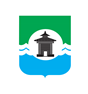 27.04.2022 года № 309РОССИЙСКАЯ ФЕДЕРАЦИЯИРКУТСКАЯ ОБЛАСТЬДУМА БРАТСКОГО РАЙОНАРЕШЕНИЕО назначении публичных слушаний по проекту решения Думы Братского района «Об исполнении бюджета  муниципального образования «Братский район» за 2020 год»В целях реализации прав граждан на осуществление местного самоуправления, руководствуясь статьей 28 Федерального закона от 06.10.2003 года № 131-ФЗ «Об общих принципах организации местного самоуправления в Российской Федерации», статьей 15 Устава муниципального образования «Братский район», Положением о публичных слушаниях, утвержденным решением Думы Братского района от 14.06.2006 года № 88, Дума Братского районаРЕШИЛА:1. Провести публичные слушания по прилагаемому проекту решения Думы Братского района «Об исполнении бюджета муниципального образования «Братский район» за 2021 год» 18 мая 2022 года в 10-30 часов в г. Братске по адресу: ул. Комсомольская, д. 45 «В», конференц-зал.2. Инициатором проведения публичных слушаний является Дума Братского района.3. Установить срок подачи рекомендаций и предложений граждан по проекту решения Думы Братского района «Об исполнении бюджета муниципального образования «Братский район» за 2021 год» до 16 мая 2022 года по адресу: г.Братск, ул.Комсомольская, 28 «А», 1 этаж, каб. 28, аппарат Думы Братского района.4. Ответственной за подготовку и проведение публичных слушаний назначить постоянную депутатскую комиссию по бюджету, ценообразованию, налогам и финансово-экономической деятельности Думы Братского района.5. Настоящее решение и прилагаемый проект решения Думы Братского района «Об исполнении бюджета муниципального образования «Братский район» за 2021 год» подлежат официальному опубликованию в газете «Братский район» и размещению на официальном сайте администрации муниципального образования «Братский район» - www.bratsk-raion.ru.6. Контроль за исполнением решения возложить на постоянную депутатскую комиссию по бюджету, ценообразованию, налогам и финансово-экономической деятельности Думы Братского района.  Председатель Думы Братского района                                                                                 С. В. КоротченкоПриложение к решению Думы Братского районаот 27.04.2022 года № 309проект_______года №______РОССИЙСКАЯ ФЕДЕРАЦИЯИРКУТСКАЯ ОБЛАСТЬДУМА БРАТСКОГО РАЙОНАРЕШЕНИЕОб исполнении бюджета муниципального образования«Братский район» за 2021 год	Рассмотрев отчет об исполнении бюджета муниципального образования «Братский район» за 2021 год, руководствуясь статьей 264.5 Бюджетного кодекса Российской Федерации, статьей 75 Устава муниципального образования «Братский район», статьями 3, 29 Положения о бюджетном процессе в муниципальном образовании «Братский район», утвержденного решением Думы Братского района от 26.11.2014 года № 14, Дума Братского районаРЕШИЛА:1. Утвердить отчет об исполнении бюджета муниципального образования «Братский район» (далее – районный бюджет) за 2021 год по доходам в сумме 2 821 546,6 тыс. руб., по расходам в сумме 2 810 785,3 тыс. руб. с превышением доходов над расходами (профицит районного бюджета) в сумме 10 761,3 тыс. руб. и со следующими показателями:1) доходов районного бюджета по кодам классификации доходов бюджетов за 2021 год согласно приложению 1 к настоящему решению;2) расходов районного бюджета по ведомственной структуре расходов районного бюджета (по главным распорядителям бюджетных средств районного бюджета, целевым статьям (муниципальным программам и непрограммным направлениям деятельности), группам видов расходов, разделам, подразделам классификации расходов бюджетов) за 2021 год согласно приложению 2 к настоящему решению;3) расходов районного бюджета по разделам и подразделам классификации расходов бюджетов за 2021 год согласно приложению 3 к настоящему решению;4) источников финансирования дефицита районного бюджета по кодам классификации источников финансирования дефицитов бюджетов за 2021 год согласно приложению 4 к настоящему решению.2. Настоящее решение подлежит официальному опубликованию в газете «Братский район».Приложение 1 к решению Думы Братского района от _______ № _____ «Об исполнении бюджета муниципального образования «Братский район» за 2021 год»Приложение 2 к решению Думы Братского района от _______ № _____ «Об исполнении бюджета муниципального образования «Братский район» за 2021 год»Приложение 3 к решению Думы Братского района от _______ № _____ «Об исполнении бюджета муниципального образования «Братский район» за 2021 год»Приложение 4 к решению Думы Братского района от _______ № _____ «Об исполнении бюджета муниципального образования «Братский район» за 2021 год»Председатель Думы Братского района ___________________С.В. КоротченкоМэр Братского района ___________________А.С. ДубровинДоходы районного бюджета по кодам классификации доходов бюджетов за 2021 годДоходы районного бюджета по кодам классификации доходов бюджетов за 2021 годДоходы районного бюджета по кодам классификации доходов бюджетов за 2021 годДоходы районного бюджета по кодам классификации доходов бюджетов за 2021 год(тыс. руб.)Наименование показателяКод бюджетной классификации Российской Федерации Код бюджетной классификации Российской Федерации Кассовое исполнениеНаименование показателяглавного админи-стратора доходов доходов районного бюджетаКассовое исполнениеДОХОДЫ, ВСЕГО:2 821 546,6Управление Росприроднадзора по Иркутской области0487 031,4Плата за выбросы загрязняющих веществ в атмосферный воздух стационарными объектами (федеральные государственные органы, Банк России, органы управления государственными внебюджетными фондами Российской Федерации)0481 12 01010 01 6000 120253,5Плата за сбросы загрязняющих веществ в водные объекты (федеральные государственные органы, Банк России, органы управления государственными внебюджетными фондами Российской Федерации)0481 12 01030 01 6000 12012,5Плата за размещение отходов производства (федеральные государственные органы, Банк России, органы управления государственными внебюджетными фондами Российской Федерации)0481 12 01041 01 6000 1203 398,5Плата за размещение твердых коммунальных отходов (федеральные государственные органы, Банк России, органы управления государственными внебюджетными фондами Российской Федерации)0481 12 01042 01 6000 1201 051,3Платежи по искам о возмещении вреда, причиненного окружающей среде, а также платежи, уплачиваемые при добровольном возмещении вреда, причиненного окружающей среде (за исключением вреда, причиненного окружающей среде на особо охраняемых природных территориях, а также вреда, причиненного водным объектам), подлежащие зачислению в бюджет муниципального образования0481 16 11050 01 0000 1402 315,6Ангаро-Байкальское территориальное управление Федерального агенства по рыболовству07639,3Доходы от денежных взысканий (штрафов), поступающие в счет погашения задолженности, образовавшейся до 1 января 2020 года, подлежащие зачислению в бюджет муниципального образования по нормативам, действовавшим в 2019 году (доходы бюджетов муниципальных районов за исключением доходов, направляемых на формирование муниципального дорожного фонда, а также иных платежей в случае принятия решения финансовым органом муниципального образования о раздельном учете задолженности)0761 16 10123 01 0051 14039,3Управление Федерального казначейства по Иркутской области1007 255,1Доходы от уплаты акцизов на дизельное топливо, подлежащие распределению между бюджетами субъектов Российской Федерации и местными бюджетами с учетом установленных дифференцированных нормативов отчислений в местные бюджеты (по нормативам, установленным Федеральным законом о федеральном бюджете в целях формирования дорожных фондов субъектов Российской Федерации)1001 03 02231 01 0000 110 3 349,4Доходы от уплаты акцизов на моторные масла для дизельных и (или) карбюраторных (инжекторных) двигателей, подлежащие распределению между бюджетами субъектов Российской Федерации и местными бюджетами с учетом установленных дифференцированных нормативов отчислений в местные бюджеты (по нормативам, установленным Федеральным законом о федеральном бюджете в целях формирования дорожных фондов субъектов Российской Федерации)1001 03 02241 01 0000 110 23,6Доходы от уплаты акцизов на автомобильный бензин, подлежащие распределению между бюджетами субъектов Российской Федерации и местными бюджетами с учетом установленных дифференцированных нормативов отчислений в местные бюджеты (по нормативам, установленным Федеральным законом о федеральном бюджете в целях формирования дорожных фондов субъектов Российской Федерации)1001 03 02251 01 0000 110 4 453,3Доходы от уплаты акцизов на прямогонный бензин, подлежащие распределению между бюджетами субъектов Российской Федерации и местными бюджетами с учетом установленных дифференцированных нормативов отчислений в местные бюджеты (по нормативам, установленным Федеральным законом о федеральном бюджете в целях формирования дорожных фондов субъектов Российской Федерации)1001 03 02261 01 0000 110 -571,2Управление Федеральной налоговой службы по Иркутской области   182380 637,6Налог на доходы физических лиц с доходов, источником которых является налоговый агент, за исключением доходов, в отношении которых исчисление и уплата налога осуществляются в соответствии со статьями 227, 227.1 и 228 Налогового кодекса Российской Федерации (сумма платежа (перерасчеты, недоимка и задолженность по соответствующему платежу, в том числе по отмененному))1821 01 02010 01 1000 110 322 901,2Налог на доходы физических лиц с доходов, источником которых является налоговый агент, за исключением доходов, в отношении которых исчисление и уплата налога осуществляются в соответствии со статьями 227, 227.1 и 228 Налогового кодекса Российской Федерации (пени по соответствующему платежу)1821 01 02010 01 2100 110233,8Налог на доходы физических лиц с доходов, источником которых является налоговый агент, за исключением доходов, в отношении которых исчисление и уплата налога осуществляются в соответствии со статьями 227, 227.1 и 228 Налогового кодекса Российской Федерации (суммы денежных взысканий (штрафов) по соответствующему платежу согласно законодательству Российской Федерации)1821 01 02010 01 3000 110169,3Налог на доходы физических лиц с доходов, источником которых является налоговый агент, за исключением доходов, в отношении которых исчисление и уплата налога осуществляются в соответствии со статьями 227, 227.1 и 228 Налогового кодекса Российской Федерации (прочие поступления)1821 01 02010 01 4000 1100,3Налог на доходы физических лиц с доходов, полученных от осуществления деятельности физическими лицами, зарегистрированными в качестве индивидуальных предпринимателей, нотариусов, занимающихся частной практикой, адвокатов, учредивших адвокатские кабинеты, и других лиц, занимающихся частной практикой в соответствии со статьей 227 Налогового кодекса Российской Федерации (сумма платежа (перерасчеты, недоимка и задолженность по соответствующему платежу, в том числе по отмененному)1821 01 02020 01 1000 1101 234,2Налог на доходы физических лиц с доходов, полученных от осуществления деятельности физическими лицами, зарегистрированными в качестве индивидуальных предпринимателей, нотариусов, занимающихся частной практикой, адвокатов, учредивших адвокатские кабинеты, и других лиц, занимающихся частной практикой в соответствии со статьей 227 Налогового кодекса Российской Федерации (пени по соответствующему платежу)1821 01 02020 01 2100 11020,5Налог на доходы физических лиц с доходов, полученных от осуществления деятельности физическими лицами, зарегистрированными в качестве индивидуальных предпринимателей, нотариусов, занимающихся частной практикой, адвокатов, учредивших адвокатские кабинеты, и других лиц, занимающихся частной практикой в соответствии со статьей 227 Налогового кодекса Российской Федерации (суммы денежных взысканий (штрафов) по соответствующему платежу согласно законодательству Российской Федерации)1821 01 02020 01 3000 1108,5Налог на доходы физических лиц с доходов, полученных физическими лицами в соответствии со статьей 228 Налогового кодекса Российской Федерации (сумма платежа (перерасчеты, недоимка и задолженность по соответствующему платежу, в том числе по отмененному)1821 01 02030 01 1000 110984,1Налог на доходы физических лиц с доходов, полученных физическими лицами в соответствии со статьей 228 Налогового кодекса Российской Федерации (пени по соответствующему платежу)1821 01 02030 01 2100 1105,6Налог на доходы физических лиц с доходов, полученных физическими лицами в соответствии со статьей 228 Налогового кодекса Российской Федерации (суммы денежных взысканий (штрафов) по соответствующему платежу согласно законодательству Российской Федерации)1821 01 02030 01 3000 1103,1Налог на доходы физических лиц в виде фиксированных авансовых платежей с доходов, полученных физическими лицами, являющимися иностранными гражданами, осуществляющими трудовую деятельность по найму на основании патента в соответствии со статьей 227.1 Налогового кодекса Российской Федерации (сумма платежа (перерасчеты, недоимка и задолженность по соответствующему платежу, в том числе по отмененному)1821 01 02040 01 1000 110 2 186,5Налог на доходы физических лиц части суммы налога, превышающей 650 000 рублей, относящейся к части налоговой базы, превышающей 5 000 000 рублей (сумма платежа (перерасчеты, недоимка и задолженность по соответствующему платежу, в том числе по отмененному)1821 01 02080 01 1000 110 4 592,3Налог, взимаемый с налогоплательщиков, выбравших в качестве объекта налогообложения доходы (сумма платежа (перерасчеты, недоимка и задолженность по соответствующему платежу, в том числе по отмененному))1821 05 01011 01 1000 11022 871,7Налог, взимаемый с налогоплательщиков, выбравших в качестве объекта налогообложения доходы (пени по соответствующему платежу)1821 05 01011 01 2100 110213,5Налог, взимаемый с налогоплательщиков, выбравших в качестве объекта налогообложения доходы (суммы денежных взысканий (штрафов) по соответствующему платежу согласно законодательству Российской Федерации)1821 05 01011 01 3000 1104,7Налог, взимаемый с налогоплательщиков, выбравших в качестве объекта налогообложения доходы (за налоговые периоды, истекшие до 1 января 2011 года) (пени по соответствующему платежу)1821 05 01012 01 2100 1100,1Налог, взимаемый с налогоплательщиков, выбравших в качестве объекта налогообложения доходы, уменьшенные на величину расходов (сумма платежа (перерасчеты, недоимка и задолженность по соответствующему платежу, в том числе по отмененному))1821 05 01021 01 1000 1107 489,5Налог, взимаемый с налогоплательщиков, выбравших в качестве объекта налогообложения доходы, уменьшенные на величину расходов (пени по соответствующему платежу)1821 05 01021 01 2100 110406,1Налог, взимаемый с налогоплательщиков, выбравших в качестве объекта налогообложения доходы, уменьшенные на величину расходов (суммы денежных взысканий (штрафов) по соответствующему платежу согласно законодательству Российской Федерации)1821 05 01021 01 3000 1104,0Минимальный налог, зачисляемый в бюджеты субъектов Российской Федерации (за налоговые периоды, истекшие до 1 января 2016 года) (сумма платежа (перерасчеты, недоимка и задолженность по соответствующему платежу, в том числе по отмененному)1821 05 01050 01 1000 1100,8Минимальный налог, зачисляемый в бюджеты субъектов Российской Федерации (за налоговые периоды, истекшие до 1 января 2016 года) (пени по соответствующему платежу)1821 05 01050 01 2100 1100,3Минимальный налог, зачисляемый в бюджеты субъектов Российской Федерации (за налоговые периоды, истекшие до 1 января 2016 года) (суммы денежных взысканий (штрафов) по соответствующему платежу согласно законодательству Российской Федерации)1821 05 01050 01 3000 1100,6Единый налог на вмененный доход для отдельных видов деятельности (сумма платежа (перерасчеты, недоимка и задолженность по соответствующему платежу, в том числе по отмененному)1821 05 02010 02 1000 110 2 047,6Единый налог на вмененный доход для отдельных видов деятельности (пени по соответствующему платежу)1821 05 02010 02 2100 1109,7Единый налог на вмененный доход для отдельных видов деятельности (суммы денежных взысканий (штрафов) по соответствующему платежу согласно законодательству Российской Федерации)1821 05 02010 02 3000 11013,1Единый сельскохозяйственный налог (сумма платежа (перерасчеты, недоимка и задолженность по соответствующему платежу, в том числе по отмененному)1821 05 03010 01 1000 110 1 293,8Единый сельскохозяйственный налог (пени по соответствующему платежу)1821 05 03010 01 2100 110 31,2Единый сельскохозяйственный налог (суммы денежных взысканий (штрафов) по соответствующему платежу согласно законодательству Российской Федерации)1821 05 03010 01 3000 110 0,9Единый сельскохозяйственный налог (прочие поступления)1821 05 03010 01 4000 110 -13,1Налог, взимаемый в связи с применением патентной системы налогообложения, зачисляемый в бюджеты муниципальных районов (сумма платежа (перерасчеты, недоимка и задолженность по соответствующему платежу, в том числе по отмененному)1821 05 04020 02 1000 1109 102,1Налог, взимаемый в связи с применением патентной системы налогообложения, зачисляемый в бюджеты муниципальных районов (сумма платежа (перерасчеты, недоимка и задолженность по соответствующему платежу, в том числе по отмененному)1821 05 04020 02 2100 11023,9Налог на имущество физических лиц, взимаемый по ставкам, применяемым к объектам налогообложения, расположенным в границах межселенных территорий (сумма платежа (перерасчеты, недоимка и задолженность по соответствующему платежу, в том числе по отмененному)1821 06 01030 05 1000 110-0,9Земельный налог с организаций, обладающих земельным участком, расположенным в границах межселенных территорий (сумма платежа (перерасчеты, недоимка и задолженность по соответствующему платежу, в том числе по отмененному)1821 06 06033 05 1000 11029,9Земельный налог с организаций, обладающих земельным участком, расположенным в границах межселенных территорий (пени по соответствующему платежу)1821 06 06033 05 2100 1101,1Земельный налог с физических лиц, обладающих земельным участком, расположенным в границах межселенных территорий (сумма платежа (перерасчеты, недоимка и задолженность по соответствующему платежу, в том числе по отмененному)1821 06 06043 05 1000 110226,0Земельный налог с физических лиц, обладающих земельным участком, расположенным в границах межселенных территорий  (пени по соответствующему платежу)1821 06 06043 05 2100 1100,4Государственная пошлина по делам, рассматриваемым в судах общей юрисдикции, мировыми судьями (за исключением Верховного Суда Российской Федерации) (государственная пошлина, уплачиваемая при обращении в суды)1821 08 03010 01 1050 110 3 386,0Государственная пошлина по делам, рассматриваемым в судах общей юрисдикции, мировыми судьями (за исключением Верховного Суда Российской Федерации) (государственная пошлина, уплачиваемая на основании судебных актов по результатам рассмотрения дел по существу)1821 08 03010 01 1060 110 1 110,7Государственная пошлина по делам, рассматриваемым в судах общей юрисдикции, мировыми судьями (за исключением Верховного Суда Российской Федерации)  (прочие поступления)1821 08 03010 01 4000 110 9,7Доходы от денежных взысканий (штрафов), поступающие в счет погашения задолженности, образовавшейся до 1 января 2020 года, подлежащие зачислению в федеральный бюджет и бюджет муниципального образования по нормативам, действовавшим в 2019 году1821 16 10129 01 0000 14034,8Главное управление Министерства внутренних дел Российской Федерации по Иркутской области 
Восточно-Сибирское линейное управление Министерства внутренних дел Российской Федерации на транспорте18896,0Доходы от денежных взысканий (штрафов), поступающие в счет погашения задолженности, образовавшейся до 1 января 2020 года, подлежащие зачислению в бюджет муниципального образования по нормативам, действовавшим в 2019 году (доходы бюджетов муниципальных районов за исключением доходов, направляемых на формирование муниципального дорожного фонда, а также иных платежей в случае принятия решения финансовым органом муниципального образования о раздельном учете задолженности)1881 16 10123 01 0051 14096,0Министерство социального развития, опеки и попечительства Иркутской области80631,1Административные штрафы, установленные главой 5 Кодекса Российской Федерации об административных правонарушениях, за административные правонарушения, посягающие на права граждан, налагаемые мировыми судьями, комиссиями по делам несовершеннолетних и защите их прав (штрафы за неисполнение родителями или иными законными представителями несовершеннолетних обязанностей по содержанию и воспитанию несовершеннолетних)8061 16 01053 01 0035 14014,1Административные штрафы, установленные главой 6 Кодекса Российской Федерации об административных правонарушениях, за административные правонарушения, посягающие на здоровье, санитарно-эпидемиологическое благополучие населения и общественную нравственность, налагаемые мировыми судьями, комиссиями по делам несовершеннолетних и защите их прав (штрафы за побои)8061 16 01063 01 0101 14011,1Административные штрафы, установленные главой 6 Кодекса Российской Федерации об административных правонарушениях, за административные правонарушения, посягающие на здоровье, санитарно-эпидемиологическое благополучие населения и общественную нравственность, налагаемые мировыми судьями, комиссиями по делам несовершеннолетних и защите их прав (иные штрафы)8061 16 01063 01 9000 1403,7Административные штрафы, установленные главой 11 Кодекса Российской Федерации об административных правонарушениях, за административные правонарушения на транспорте, налагаемые мировыми судьями, комиссиями по делам несовершеннолетних и защите их прав (иные штрафы)8061 16 01113 01 9000 1400,3Административные штрафы, установленные главой 19 Кодекса Российской Федерации об административных правонарушениях, за административные правонарушения против порядка управления, налагаемые мировыми судьями, комиссиями по делам несовершеннолетних и защите их прав (иные штрафы)8061 16 01193 01 9000 1400,1Административные штрафы, установленные главой 20 Кодекса Российской Федерации об административных правонарушениях, за административные правонарушения, посягающие на общественный порядок и общественную безопасность, налагаемые мировыми судьями, комиссиями по делам несовершеннолетних и защите их прав (штрафы за появление в общественных местах в состоянии опьянения)8061 16 01203 01 0021 1400,3Административные штрафы, установленные главой 20 Кодекса Российской Федерации об административных правонарушениях, за административные правонарушения, посягающие на общественный порядок и общественную безопасность, налагаемые мировыми судьями, комиссиями по делам несовершеннолетних и защите их прав (иные штрафы)8061 16 01203 01 9000 1401,5Агентство по обеспечению деятельности мировых судей Иркутской области8372,5Административные штрафы, установленные главой 7 Кодекса Российской Федерации об административных правонарушениях, за административные правонарушения в области охраны собственности, налагаемые мировыми судьями, комиссиями по делам несовершеннолетних и защите их прав (штрафы за самовольное подключение и использование электрической, тепловой энергии, нефти или газа)8371 16 01073 01 0019 1402,5Министерство лесного комплекса Иркутской области84311 406,2Доходы от денежных взысканий (штрафов), поступающие в счет погашения задолженности, образовавшейся до 1 января 2020 года, подлежащие зачислению в бюджет муниципального образования по нормативам, действовавшим в 2019 году (штрафы, зачисляемые в доходы бюджетов муниципальных районов, за нарушение законодательства Российской Федерации об охране и использовании животного мира)8431 16 10123 01 0751 1404,5Доходы от денежных взысканий (штрафов), поступающие в счет погашения задолженности, образовавшейся до 1 января 2020 года, подлежащие зачислению в бюджет муниципального образования по нормативам, действовавшим в 2019 году (штрафы, зачисляемые в доходы бюджетов муниципальных районов, за уклонение от исполнения административного наказания, начисляемые по животному миру и среде их обитания)8431 16 10123 01 0851 1401,0Доходы от денежных взысканий (штрафов), поступающие в счет погашения задолженности, образовавшейся до 1 января 2020 года, подлежащие зачислению в бюджет муниципального образования по нормативам, действовавшим в 2019 году (штрафы, зачисляемые в доходы бюджетов муниципальных районов, начисляемые по животному миру и среде их обитания)8431 16 10123 01 4851 1406 820,8Доходы от денежных взысканий (штрафов), поступающие в счет погашения задолженности, образовавшейся до 1 января 2020 года, подлежащие зачислению в бюджет муниципального образования по нормативам, действовавшим в 2019 году (суммы по возмещению вреда, причиненного лесам и находящимся в них природным объектам, подлежащие зачислению в бюджеты муниципальных районов)8431 16 10123 01 5351 14047,0Платежи по искам о возмещении вреда, причиненного окружающей среде, а также платежи, уплачиваемые при добровольном возмещении вреда, причиненного окружающей среде (за исключением вреда, причиненного окружающей среде на особо охраняемых природных территориях), подлежащие зачислению в бюджет муниципального образования (иски за нарушение правил охоты по животному миру и среде их обитания)8431 16 11050 01 4800 140667,0Платежи по искам о возмещении вреда, причиненного окружающей среде, а также платежи, уплачиваемые при добровольном возмещении вреда, причиненного окружающей среде (за исключением вреда, причиненного окружающей среде на особо охраняемых природных территориях), подлежащие зачислению в бюджет муниципального образования (вред окружающей среде, причиненный юридическим лицом или индивидуальным предпринимателем, в том числе на проект которой имеется положительное заключение государственной экологической экспертизы)8431 16 11050 01 4801 1402 930,8Платежи по искам о возмещении вреда, причиненного окружающей среде, а также платежи, уплачиваемые при добровольном возмещении вреда, причиненного окружающей среде (за исключением вреда, причиненного окружающей среде на особо охраняемых природных территориях), подлежащие зачислению в бюджет муниципального образования (возмещение вреда, причиненного лесам и находящимся в них природным объектам)8431 16 11050 01 5300 140935,1Администрация Вихоревского городского поселения9112 367,6Доходы, получаемые в виде арендной платы за земельные участки, государственная собственность на которые не разграничена и которые расположены в границах городских поселений, а также средства от продажи права на заключение договоров аренды указанных земельных участков9111 11 05013 13 0000 1201 841,7Доходы от продажи земельных участков, государственная собственность на которые не разграничена и которые расположены в границах городских поселений9111 14 06013 13 0000 430525,9Комитет по управлению муниципальным имуществом МО "Братский район"         96634 429,0Доходы, получаемые в виде арендной платы за земельные участки, государственная собственность на которые не разграничена и которые расположены в границах сельских поселений и межселенных территорий муниципальных районов, а также средства от продажи права на заключение договоров аренды указанных земельных участков9661 11 05013 05 0000 12022 237,4Доходы, получаемые в виде арендной платы, а также средства от продажи права на заключение договоров аренды за земли, находящиеся в собственности муниципальных районов (за исключением земельных участков муниципальных бюджетных и автономных учреждений)9661 11 05025 05 0000 1201 794,4Доходы от сдачи в аренду имущества, составляющего казну муниципальных районов (за исключением земельных участков)9661 11 05075 05 0000 1206 684,4Доходы от перечисления части прибыли, остающейся после уплаты налогов и иных обязательных платежей муниципальных унитарных предприятий, созданных муниципальными районами9661 11 07015 05 0000 120979,3Прочие поступления от использования имущества, находящегося в собственности муниципальных районов (за исключением имущества муниципальных бюджетных и автономных учреждений, а также имущества муниципальных унитарных предприятий, в том числе казенных)9661 11 09045 05 0000 120816,5Прочие доходы от компенсации затрат бюджетов муниципальных районов9661 13 02995 05 0000 130472,1Доходы от реализации иного имущества, находящегося в собственности муниципальных районов (за исключением имущества муниципальных бюджетных и автономных учреждений, а также имущества муниципальных унитарных предприятий, в том числе казенных), в части реализации основных средств по указанному имуществу9661 14 02053 05 0000 410350,1Доходы от продажи земельных участков, государственная собственность на которые не разграничена и которые расположены в границах сельских поселений и межселенных территорий муниципальных районов9661 14 06013 05 0000 430425,1Плата за увеличение площади земельных участков, находящихся в частной собственности, в результате перераспределения таких земельных участков и земель (или) земельных участков, государственная собственность на которые не разграничена и которые расположены в границах сельских поселений и межселенных территорий муниципальных районов9661 14 06313 05 0000 430116,9Доходы от приватизации имущества, находящегося в собственности муниципальных районов, в части приватизации нефинансовых активов имущества казны9661 14 13050 05 0000 410498,0Административные штрафы, установленные Главой 19 Кодекса Российской Федерации об административных правонарушениях, за административные правонарушения против порядка управления, выявленные должностными лицами органов муниципального контроля9661 16 01194 01 0000 14057,7Невыясненные поступления, зачисляемые в бюджеты муниципальных районов9661 17 01050 05 0000 180-22,0Прочие неналоговые доходы бюджетов муниципальных районов9661 17 05050 05 0000 18019,1УПРАВЛЕНИЕ ОБРАЗОВАНИЯ АДМИНИСТРАЦИИ МУНИЦИПАЛЬНОГО ОБРАЗОВАНИЯ "БРАТСКИЙ РАЙОН"9731 370 521,3Доходы от сдачи в аренду имущества, находящегося в оперативном управлении органов управления муниципальных районов и созданных ими учреждений (за исключением имущества муниципальных бюджетных и автономных учреждений)9731 11 05035 05 0000 12044,5Прочие доходы от оказания платных услуг (работ) получателями средств бюджетов муниципальных районов (плата за услуги МКДОУ "Тополек" (Большеокинск))9731 13 01995 05 0001 130297,7Прочие доходы от оказания платных услуг (работ) получателями средств бюджетов муниципальных районов  (плата за услуги МКОУ "Большеокинская СОШ")9731 13 01995 05 0002 13097,0Прочие доходы от оказания платных услуг (работ) получателями средств бюджетов муниципальных районов  (плата за услуги МКДОУ "Брусничка" (Добчур))9731 13 01995 05 0003 130267,7Прочие доходы от оказания платных услуг (работ) получателями средств бюджетов муниципальных районов (плата за услуги МКОУ "Добчурская СОШ")9731 13 01995 05 0004 130167,1Прочие доходы от оказания платных услуг (работ) получателями средств бюджетов муниципальных районов  (плата за услуги МКДОУ "Буратино" (Илир))9731 13 01995 05 0005 130409,5Прочие доходы от оказания платных услуг (работ) получателями средств бюджетов муниципальных районов (плата за услуги МКОУ "Кардойская ООШ")9731 13 01995 05 0006 130100,0Прочие доходы от оказания платных услуг (работ) получателями средств бюджетов муниципальных районов  (плата за услуги МКОУ "Илирская СОШ № 1")9731 13 01995 05 0007 130125,1Прочие доходы от оказания платных услуг (работ) получателями средств бюджетов муниципальных районов (плата за услуги МКОУ "Илирская СОШ № 2")9731 13 01995 05 0008 130632,0Прочие доходы от оказания платных услуг (работ) получателями средств бюджетов муниципальных районов  (плата за услуги МКОУ "Кумейская ООШ")9731 13 01995 05 0009 13077,0Прочие доходы от оказания платных услуг (работ) получателями средств бюджетов муниципальных районов  (плата за услуги МКДОУ "Светлячок" (Калтук))9731 13 01995 05 0010 130803,9Прочие доходы от оказания платных услуг (работ) получателями средств бюджетов муниципальных районов (плата за услуги МКОУ "Калтукская СОШ")9731 13 01995 05 0011 130222,8Прочие доходы от оказания платных услуг (работ) получателями средств бюджетов муниципальных районов (плата за услуги МКДОУ "Ручеек" (Куватка))9731 13 01995 05 0012 130325,6Прочие доходы от оказания платных услуг (работ) получателями средств бюджетов муниципальных районов  (плата за услуги МКДОУ "Ромашка" (Карахун))9731 13 01995 05 0014 130255,9Прочие доходы от оказания платных услуг (работ) получателями средств бюджетов муниципальных районов (плата за услуги МКОУ "Карахунская СОШ")9731 13 01995 05 0015 13096,0Прочие доходы от оказания платных услуг (работ) получателями средств бюджетов муниципальных районов  (плата за услуги МКДОУ "Солнышко" (Ключи-Булак))9731 13 01995 05 0017 130454,0Прочие доходы от оказания платных услуг (работ) получателями средств бюджетов муниципальных районов (плата за услуги МКОУ "Леоновская ООШ")9731 13 01995 05 0018 13059,1Прочие доходы от оказания платных услуг (работ) получателями средств бюджетов муниципальных районов (плата за услуги МКОУ "Ключи-Булакская СОШ")9731 13 01995 05 0019 130227,2Прочие доходы от оказания платных услуг (работ) получателями средств бюджетов муниципальных районов  (плата за услуги МКДОУ "Лесовичок" (Кежма))9731 13 01995 05 0020 130532,9Прочие доходы от оказания платных услуг (работ) получателями средств бюджетов муниципальных районов (плата за услуги МКОУ "Приреченская ООШ")9731 13 01995 05 0021 130106,9Прочие доходы от оказания платных услуг (работ) получателями средств бюджетов муниципальных районов (плата за услуги МКОУ "Кежемская СОШ")9731 13 01995 05 0022 130301,7Прочие доходы от оказания платных услуг (работ) получателями средств бюджетов муниципальных районов (плата за услуги МКОУ "Боровская СОШ")9731 13 01995 05 0023 13064,6Прочие доходы от оказания платных услуг (работ) получателями средств бюджетов муниципальных районов (плата за услуги МКОУ "Зябинская СОШ")9731 13 01995 05 0025 130137,3Прочие доходы от оказания платных услуг (работ) получателями средств бюджетов муниципальных районов (плата за услуги МКДОУ "Колосок" (Кобляково))9731 13 01995 05 0026 130240,4Прочие доходы от оказания платных услуг (работ) получателями средств бюджетов муниципальных районов (плата за услуги МКОУ "Кобляковская СОШ")9731 13 01995 05 0027 130241,3Прочие доходы от оказания платных услуг (работ) получателями средств бюджетов муниципальных районов (плата за услуги МКОУ "Кузнецовская СОШ")9731 13 01995 05 0028 130199,4Прочие доходы от оказания платных услуг (работ) получателями средств бюджетов муниципальных районов (плата за услуги МКОУ "Наратаевская СОШ")9731 13 01995 05 0029 13076,4Прочие доходы от оказания платных услуг (работ) получателями средств бюджетов муниципальных районов  (плата за услуги МКДОУ "Озерки" (Озерный))9731 13 01995 05 0030 130286,9Прочие доходы от оказания платных услуг (работ) получателями средств бюджетов муниципальных районов  (плата за услуги МКОУ "Озернинская СОШ")9731 13 01995 05 0031 130161,9Прочие доходы от оказания платных услуг (работ) получателями средств бюджетов муниципальных районов (плата за услуги МКДОУ "Малинка" (Тарма))9731 13 01995 05 0032 130314,5Прочие доходы от оказания платных услуг (работ) получателями средств бюджетов муниципальных районов (плата за услуги МОУ "Тарминская СОШ")9731 13 01995 05 0033 13099,4Прочие доходы от оказания платных услуг (работ) получателями средств бюджетов муниципальных районов  (плата за услуги МКОУ "Новодолоновская СОШ")9731 13 01995 05 0034 130138,0Прочие доходы от оказания платных услуг (работ) получателями средств бюджетов муниципальных районов  (плата за услуги МКДОУ "Одуванчик" (Турма))9731 13 01995 05 0035 130834,0Прочие доходы от оказания платных услуг (работ) получателями средств бюджетов муниципальных районов (плата за услуги МКОУ "Турманская СОШ")9731 13 01995 05 0036 130278,0Прочие доходы от оказания платных услуг (работ) получателями средств бюджетов муниципальных районов  (плата за услуги МКДОУ "Черемушка" (Тангуй))9731 13 01995 05 0037 1301 000,2Прочие доходы от оказания платных услуг (работ) получателями средств бюджетов муниципальных районов  (плата за услуги МКОУ "Александровская СОШ")9731 13 01995 05 0038 130207,0Прочие доходы от оказания платных услуг (работ) получателями средств бюджетов муниципальных районов  (плата за услуги МКОУ "Тангуйская СОШ")9731 13 01995 05 0039 130419,6Прочие доходы от оказания платных услуг (работ) получателями средств бюджетов муниципальных районов (плата за услуги МКДОУ "Светлячок" (Тэмь))9731 13 01995 05 0041 130244,0Прочие доходы от оказания платных услуг (работ) получателями средств бюджетов муниципальных районов (плата за услуги МКОУ "Тэмьская СОШ" )9731 13 01995 05 0042 130198,2Прочие доходы от оказания платных услуг (работ) получателями средств бюджетов муниципальных районов (плата за услуги МКДОУ детский сад общеразвивающего вида "Умка" )9731 13 01995 05 0043 1305 712,6Прочие доходы от оказания платных услуг (работ) получателями средств бюджетов муниципальных районов  (плата за услуги МКОУ "Худобчинская начальная школа-сад")9731 13 01995 05 0044 130193,3Прочие доходы от оказания платных услуг (работ) получателями средств бюджетов муниципальных районов (плата за услуги МКДОУ "Ручеек" (Прибрежный))9731 13 01995 05 0045 1301 168,8Прочие доходы от оказания платных услуг (работ) получателями средств бюджетов муниципальных районов (плата за услуги МКДОУ детский сад общеразвивающего вида "Лучик" )9731 13 01995 05 0046 1303 072,0Прочие доходы от оказания платных услуг (работ) получателями средств бюджетов муниципальных районов (плата за услуги МКДОУ "Сибирячок" (Прибойный))9731 13 01995 05 0047 130259,5Прочие доходы от оказания платных услуг (работ) получателями средств бюджетов муниципальных районов  (плата за услуги МКОУ "Прибойновская СОШ")9731 13 01995 05 0048 130204,0Прочие доходы от оказания платных услуг (работ) получателями средств бюджетов муниципальных районов (плата за услуги МКДОУ "Елочка" (Покосное))9731 13 01995 05 0049 1301 046,1Прочие доходы от оказания платных услуг (работ) получателями средств бюджетов муниципальных районов  (плата за услуги МКОУ "Покоснинская СОШ")9731 13 01995 05 0050 130613,8Прочие доходы от оказания платных услуг (работ) получателями средств бюджетов муниципальных районов  (плата за услуги МКОУ "Мамырская СОШ")9731 13 01995 05 0052 130144,2Прочие доходы от оказания платных услуг (работ) получателями средств бюджетов муниципальных районов  (плата за услуги МКДОУ "Березка" (Харанжино))9731 13 01995 05 0053 130389,4Прочие доходы от оказания платных услуг (работ) получателями средств бюджетов муниципальных районов (плата за услуги МКОУ "Харанжинская СОШ")9731 13 01995 05 0054 130152,2Прочие доходы от оказания платных услуг (работ) получателями средств бюджетов муниципальных районов (плата за услуги МКОУ "Дубынинская ООШ")9731 13 01995 05 0055 13064,3Прочие доходы от оказания платных услуг (работ) получателями средств бюджетов муниципальных районов  (плата за услуги МКДОУ "Светлячок" (Шумилово))9731 13 01995 05 0057 130192,1Прочие доходы от оказания платных услуг (работ) получателями средств бюджетов муниципальных районов  (плата за услуги МКОУ "Шумиловская СОШ")9731 13 01995 05 0058 130313,0Прочие доходы от оказания платных услуг (работ) получателями средств бюджетов муниципальных районов  (плата за услуги МКДОУ "Малышка" (Вихоревка))9731 13 01995 05 0061 1302 419,4Прочие доходы от оказания платных услуг (работ) получателями средств бюджетов муниципальных районов (плата за услуги МКДОУ "Сказка" (Вихоревка))9731 13 01995 05 0062 1304 145,8Прочие доходы от оказания платных услуг (работ) получателями средств бюджетов муниципальных районов  (плата за услуги МКДОУ "Березка" (Вихоревка))9731 13 01995 05 0063 1306 781,8Прочие доходы от оказания платных услуг (работ) получателями средств бюджетов муниципальных районов  (плата за услуги МКОУ "Вихоревская СОШ № 1")9731 13 01995 05 0064 130601,0Прочие доходы от оказания платных услуг (работ) получателями средств бюджетов муниципальных районов  (плата за услуги МКОУ "Вихоревская СОШ № 101")9731 13 01995 05 0065 130192,0Прочие доходы от оказания платных услуг (работ) получателями средств бюджетов муниципальных районов (плата за услуги МКОУ "Вихоревская СОШ №10")9731 13 01995 05 0066 130327,3Прочие доходы от оказания платных услуг (работ) получателями средств бюджетов муниципальных районов (плата за услуги МКОУ "Кобинская ООШ")9731 13 01995 05 0067 13026,0Прочие доходы от оказания платных услуг (работ) получателями средств бюджетов муниципальных районов  (плата за услуги МКДОУ "Дюймовочка" (Вихоревка))9731 13 01995 05 0068 130862,0Прочие доходы от оказания платных услуг (работ) получателями средств бюджетов муниципальных районов  (плата за услуги МКОУ "Вихоревская СОШ № 2)9731 13 01995 05 0070 130710,0Прочие доходы от оказания платных услуг (работ) получателями средств бюджетов муниципальных районов  (плата за услуги МКОУ "Барчимская начальная школа-детский сад")9731 13 01995 05 0079 130100,2Прочие доходы от оказания платных услуг (работ) получателями средств бюджетов муниципальных районов  (плата за услуги МКДОУ детский сад «Тополек» (Александровка))9731 13 01995 05 0081 130166,9Прочие доходы от оказания платных услуг (работ) получателями средств бюджетов муниципальных районов  (плата за услуги МКДОУ детский сад «Жарок» (Кумейка))9731 13 01995 05 0082 130109,3Прочие доходы от компенсации затрат бюджетов муниципальных районов9731 13 02995 05 0000 1301 011,2Доходы от реализации имущества, находящегося в оперативном управлении учреждений, находящихся в ведении органов управления муниципальных районов (за исключением имущества муниципальных бюджетных и автономных учреждений), в части реализации основных средств по указанному имуществу9731 14 02052 05 0000 4107,1Доходы от реализации имущества, находящегося в оперативном управлении учреждений, находящихся в ведении органов управления муниципальных районов (за исключением имущества муниципальных бюджетных и автономных учреждений), в части реализации материальных запасов по указанному имуществу9731 14 02052 05 0000 44016,5Штрафы, неустойки, пени, уплаченные в случае просрочки исполнения поставщиком (подрядчиком, исполнителем) обязательств, предусмотренных муниципальным контрактом, заключенным муниципальным органом, казенным учреждением муниципального района9731 16 07010 05 0000 14021,2Невыясненные поступления, зачисляемые в бюджеты муниципальных районов9731 17 01050 05 0000 1804,0Субсидии бюджетам муниципальных районов на организацию бесплатного горячего питания обучающихся, получающих начальное общее образование в государственных и муниципальных образовательных организациях9732 02 25304 05 0000 15022 150,4Прочие субсидии бюджетам муниципальных районов - всего, в т.ч.: 9732 02 29999 05 0000 15015 503,0 - субсидии по организации отдыха детей в каникулярное время на оплату стоимости набора продуктов питания в лагерях с дневным пребыванием детей, организованных органами местного самоуправления муниципальных образований Иркутской области9732 02 29999 05 0000 1502 000,3 - субсидии на обеспечение бесплатным двухразовым питанием обучающихся с ограниченными возможностями здоровья в муниципальных общеобразовательных организациях Иркутской области)9732 02 29999 05 0000 1503 803,8 - субсидии на обеспечение бесплатным питьевым молоком обучающихся 1 – 4 классов муниципальных общеобразовательных организаций в Иркутской области)9732 02 29999 05 0000 1503 942,6- субсидии на приобретение средств обучения и воспитания (вычислительной техники) для малокомплектных муниципальных образовательных организаций в Иркутской области, осуществляющих образовательную деятельность по образовательным программам основного общего и (или) среднего общего образования, расположенных в сельских населенных пунктах Иркутской области9732 02 29999 05 0000 1503 433,9 - субсидии на приобретение средств обучения и воспитания, необходимых для оснащения учебных кабинетов муниципальных образовательных организаций Иркутской области9732 02 29999 05 0000 1501 723,4 - субсидии на приобретение средств обучения и воспитания, необходимых для оснащения муниципальных общеобразовательных организаций в Иркутской области, в целях создания в них условий для развития агробизнес-образования9732 02 29999 05 0000 150599,0Субвенции бюджетам муниципальных районов на выполнение передаваемых полномочий субъектов Российской Федерации - всего, в т.ч.:9732 02 30024 05 0000 15013 713,2 - государственные полномочия по обеспечению бесплатным питанием обучающихся, пребывающих на полном государственном обеспечении в организациях социального обслуживания, находящихся в ведении Иркутской области, посещающих муниципальные общеобразовательные организации.9732 02 30024 05 0000 150149,9 - государственные полномочия по обеспечению бесплатным двухразовым питанием детей-инвалидов9732 02 30024 05 0000 1501 263,4 -  государственные полномочия по предоставлению мер социальной поддержки многодетным и малоимущим семьям9732 02 30024 05 0000 15012 299,9Прочие субвенции бюджетам муниципальных районов - всего, в т.ч.: 9732 02 39999 05 0000 1501 217 778,5 - субвенции на обеспечение государственных гарантий реализации прав на получение общедоступного и бесплатного начального общего, основного общего, среднего общего образования в муниципальных общеобразовательных организациях, обеспечение дополнительного образования детей в муниципальных общеобразовательных организациях9732 02 39999 05 0000 150847 520,4 - субвенции на обеспечение государственных гарантий реализации прав на получение общедоступного и бесплатного дошкольного образования в муниципальных дошкольных образовательных и общеобразовательных организациях9732 02 39999 05 0000 150370 258,1Межбюджетные трансферты бюджетам муниципальных районов на ежемесячное денежное вознаграждение за классное руководство педагогическим работникам государственных и муниципальных общеобразовательных организаций9732 02 45303 05 0000 15062 505,9Прочие безвозмездные поступления в бюджеты муниципальных районов 9732 07 05030 05 0000 15075,6Возврат прочих остатков субсидий, субвенций и иных межбюджетных трансфертов, имеющих целевое назначение, прошлых лет из бюджетов муниципальных районов9732 19 60010 05 0000 150-2 977,0 Администрация МО "Братский район"       991232 372,8Государственная пошлина за выдачу разрешения на установку рекламной конструкции (сумма платежа)9911 08 07150 01 0000 110  20,0Прочие доходы от оказания платных услуг (работ) получателями средств бюджетов муниципальных районов (плата за услуги МСКО "Акцент")9911 13 01995 05 0001 13084,3Прочие доходы от оказания платных услуг (работ) получателями средств бюджетов муниципальных районов (плата за услуги межпоселенческой библиотеки Братского района)9911 13 01995 05 0002 13010,6Прочие доходы от оказания платных услуг (работ) получателями средств бюджетов муниципальных районов (плата за услуги МКУ ДО "Вихоревская ДШИ")9911 13 01995 05 0003 1304,5Прочие доходы от компенсации затрат бюджетов муниципальных районов9911 13 02995 05 0000 1301 608,9Доходы от реализации иного имущества, находящегося в собственности муниципальных районов (за исключением имущества муниципальных бюджетных и автономных учреждений, а также имущества муниципальных унитарных предприятий, в том числе казенных), в части реализации материальных запасов по указанному имуществу9911 14 02053 05 0000 44010,0Штрафы, неустойки, пени, уплаченные в случае просрочки исполнения поставщиком (подрядчиком, исполнителем) обязательств, предусмотренных муниципальным контрактом, заключенным муниципальным органом, казенным учреждением муниципального района9911 16 07010 05 0000 140362,4Доходы от денежных взысканий (штрафов), поступающие в счет погашения задолженности, образовавшейся до 1 января 2020 года, подлежащие зачислению в бюджет муниципального образования по нормативам, действовавшим в 2019 году (доходы бюджетов муниципальных районов за исключением доходов, направляемых на формирование муниципального дорожного фонда, а также иных платежей в случае принятия решения финансовым органом муниципального образования о раздельном учете задолженности)9911 16 10123 01 0051 1402 693,2Невыясненные поступления, зачисляемые в бюджеты муниципальных районов9911 17 01050 05 0000 180-14,0Субсидии бюджетам муниципальных районов на софинансирование капитальных вложений в объекты муниципальной собственности9912 02 20077 05 0000 15041 811,5Субсидии бюджетам муниципальных районов на переселение граждан из жилищного фонда, признанного непригодным для проживания, и (или) жилищного фонда с высоким уровнем износа (более 70 процентов)9912 02 20079 05 0000 1505 385,8Субсидии бюджетам муниципальных районов на создание в общеобразовательных организациях, расположенных в сельской местности, условий для занятий физической культурой и спортом9912 02 25097 05 0000 1503 107,3Субсидии бюджетам муниципальных районов на создание дополнительных мест для детей в возрасте от 1,5 до 3 лет в образовательных организациях, осуществляющих образовательную деятельность по образовательным программам дошкольного образования9912 02 25232 05 0000 15024 138,4Субсидии бюджетам муниципальных районов на реализацию мероприятий по обеспечению жильем молодых семей9912 02 25497 05 0000 1504 846,1Субсидии бюджетам муниципальных районов на поддержку отрасли культуры9912 02 25519 05 0000 150290,3Прочие субсидии бюджетам муниципальных районов - всего, в т.ч.: 9912 02 29999 05 0000 15061 010,2  - субсидии на реализацию первоочередных мероприятий по модернизации объектов теплоснабжения и подготовке к отопительному сезону объектов коммунальной инфраструктуры, находящихся в муниципальной собственности, а также мероприятий по модернизации систем коммунальной инфраструктуры, которые находятся или будут находиться в муниципальной собственности 9912 02 29999 05 0000 15017 210,7 - субсидии на реализацию мероприятий перечня проектов народных инициатив9912 02 29999 05 0000 15010 000,0   - субсидии на осуществление дорожной деятельности в отношении автомобильных дорог местного значения9912 02 29999 05 0000 15016 323,7  - субсидии на частичное финансовое обеспечение (возмещение) транспортных расходов юридических лиц и индивидуальных предпринимателей, осуществляющих розничную торговлю и доставку продовольственных товаров9912 02 29999 05 0000 1501 222,5  - субсидии на комплектование книжных фондов муниципальных общедоступных библиотек9912 02 29999 05 0000 15049,9 - субсидии местным бюджетам на строительство генерирующих объектов на основе возобновляемых источников энергии, модернизацию и реконструкцию существующих объектов, вырабатывающих тепловую и электрическую энергию с использованием высокоэффективного энергогенерирующего оборудования с альтернативными источниками энергии, и на содействие развитию и модернизации электроэнергетики в Иркутской области9912 02 29999 05 0000 150282,2 - субсидия для организации отдыха детей в каникулярное время на укрепление материально-технической базы муниципальных учреждений, оказывающих услуги по организации отдыха и оздоровления детей в Иркутской области9912 02 29999 05 0000 1501 215,6 - субсидии на реализацию мероприятий по приобретению специализированной техники для водоснабжения населения9912 02 29999 05 0000 1507 201,2 - субсидии на создание мест (площадок) накопления твердых коммунальных отходов9912 02 29999 05 0000 1507 172,3 - субсидии на приобретение спортивного оборудования и инвентаря для оснащения муниципальных организаций, осуществляющих деятельность в сфере физической культуры и спорта9912 02 29999 05 0000 150332,1Субвенции бюджетам муниципальных районов на предоставление гражданам субсидий на оплату жилого помещения и коммунальных услуг9912 02 30022 05 0000 15037 644,8Субвенции бюджетам муниципальных районов на выполнение передаваемых полномочий субъектов Российской Федерации - всего, в т.ч.:9912 02 30024 05 0000 1507 496,5  - хранение, комплектование, учет и использование архивных документов, относящихся к государственной собственности Иркутской области9912 02 30024 05 0000 1502 426,2  - государственные полномочия в сфере труда9912 02 30024 05 0000 150975,2  - определение персонального состава и обеспечение деятельности административных комиссий9912 02 30024 05 0000 150858,7  - определение персонального состава и обеспечение деятельности районных (городских), районных в городах комиссий по делам несовершеннолетних и защите их прав9912 02 30024 05 0000 1501 713,8  - определение перечня должностных лиц органов местного самоуправления, уполномоченных составлять протоколы об административных нарушениях, предусмотренных отдельными законами Иркутской области об административной ответственности9912 02 30024 05 0000 1500,7  - государственные полномочия по организации мероприятий при осуществлении деятельности по обращению с собаками и кошками без владельцев в границах населенных пунктов Иркутской области9912 02 30024 05 0000 1501 521,9Субвенции бюджетам муниципальных районов на осуществление полномочий по составлению (изменению) списков кандидатов в присяжные заседатели федеральных судов общей юрисдикции в Российской Федерации9912 02 35120 05 0000 1508,7Субвенции бюджетам муниципальных районов на проведение Всероссийской переписи населения 2020 года9912 02 35469 05 0000 150996,7Межбюджетные трансферты, передаваемые бюджетам муниципальных районов из бюджетов поселений на осуществление части полномочий по решению вопросов местного значения в соответствии с заключенными соглашениями (Большеокинское поселение)9912 02 40014 05 1001 150131,5Межбюджетные трансферты, передаваемые бюджетам муниципальных районов из бюджетов поселений на осуществление части полномочий по решению вопросов местного значения в соответствии с заключенными соглашениями (Добчурское поселение)9912 02 40014 05 1002 150171,9Межбюджетные трансферты, передаваемые бюджетам муниципальных районов из бюджетов поселений на осуществление части полномочий по решению вопросов местного значения в соответствии с заключенными соглашениями (Зябинское поселение)9912 02 40014 05 1003 150111,2Межбюджетные трансферты, передаваемые бюджетам муниципальных районов из бюджетов поселений на осуществление части полномочий по решению вопросов местного значения в соответствии с заключенными соглашениями (Илирское поселение)9912 02 40014 05 1004 15079,2Межбюджетные трансферты, передаваемые бюджетам муниципальных районов из бюджетов поселений на осуществление части полномочий по решению вопросов местного значения в соответствии с заключенными соглашениями (Калтукское поселение)9912 02 40014 05 1005 150208,9Межбюджетные трансферты, передаваемые бюджетам муниципальных районов из бюджетов поселений на осуществление части полномочий по решению вопросов местного значения в соответствии с заключенными соглашениями (Карахунское поселение)9912 02 40014 05 1006 150131,5Межбюджетные трансферты, передаваемые бюджетам муниципальных районов из бюджетов поселений на осуществление части полномочий по решению вопросов местного значения в соответствии с заключенными соглашениями (Кежемское поселение)9912 02 40014 05 1007 150198,7Межбюджетные трансферты, передаваемые бюджетам муниципальных районов из бюджетов поселений на осуществление части полномочий по решению вопросов местного значения в соответствии с заключенными соглашениями (Ключи-Булакское поселение)9912 02 40014 05 1008 150224,0Межбюджетные трансферты, передаваемые бюджетам муниципальных районов из бюджетов поселений на осуществление части полномочий по решению вопросов местного значения в соответствии с заключенными соглашениями (Кобинское поселение)9912 02 40014 05 1009 150101,1Межбюджетные трансферты, передаваемые бюджетам муниципальных районов из бюджетов поселений на осуществление части полномочий по решению вопросов местного значения в соответствии с заключенными соглашениями (Кобляковское поселение)9912 02 40014 05 1010 150397,6Межбюджетные трансферты, передаваемые бюджетам муниципальных районов из бюджетов поселений на осуществление части полномочий по решению вопросов местного значения в соответствии с заключенными соглашениями (Куватское поселение)9912 02 40014 05 1011 15096,1Межбюджетные трансферты, передаваемые бюджетам муниципальных районов из бюджетов поселений на осуществление части полномочий по решению вопросов местного значения в соответствии с заключенными соглашениями (Кузнецовское поселение)9912 02 40014 05 1012 150131,5Межбюджетные трансферты, передаваемые бюджетам муниципальных районов из бюджетов поселений на осуществление части полномочий по решению вопросов местного значения в соответствии с заключенными соглашениями (Наратайское поселение)9912 02 40014 05 1013 150111,2Межбюджетные трансферты, передаваемые бюджетам муниципальных районов из бюджетов поселений на осуществление части полномочий по решению вопросов местного значения в соответствии с заключенными соглашениями (Озернинское поселение)9912 02 40014 05 1014 150136,5Межбюджетные трансферты, передаваемые бюджетам муниципальных районов из бюджетов поселений на осуществление части полномочий по решению вопросов местного значения в соответствии с заключенными соглашениями (Покоснинское поселение)9912 02 40014 05 1015 15068,7Межбюджетные трансферты, передаваемые бюджетам муниципальных районов из бюджетов поселений на осуществление части полномочий по решению вопросов местного значения в соответствии с заключенными соглашениями (Прибойнинское поселение)9912 02 40014 05 1016 150131,5Межбюджетные трансферты, передаваемые бюджетам муниципальных районов из бюджетов поселений на осуществление части полномочий по решению вопросов местного значения в соответствии с заключенными соглашениями (Прибрежнинское поселение)9912 02 40014 05 1017 150254,4Межбюджетные трансферты, передаваемые бюджетам муниципальных районов из бюджетов поселений на осуществление части полномочий по решению вопросов местного значения в соответствии с заключенными соглашениями (Тангуйское поселение)9912 02 40014 05 1018 15052,0Межбюджетные трансферты, передаваемые бюджетам муниципальных районов из бюджетов поселений на осуществление части полномочий по решению вопросов местного значения в соответствии с заключенными соглашениями (Тарминское поселение)9912 02 40014 05 1019 150141,5Межбюджетные трансферты, передаваемые бюджетам муниципальных районов из бюджетов поселений на осуществление части полномочий по решению вопросов местного значения в соответствии с заключенными соглашениями (Турманское поселение)9912 02 40014 05 1020 150178,6Межбюджетные трансферты, передаваемые бюджетам муниципальных районов из бюджетов поселений на осуществление части полномочий по решению вопросов местного значения в соответствии с заключенными соглашениями (Тэмьское поселение)9912 02 40014 05 1022 15055,7Межбюджетные трансферты, передаваемые бюджетам муниципальных районов из бюджетов поселений на осуществление части полномочий по решению вопросов местного значения в соответствии с заключенными соглашениями (Харанжинское поселение)9912 02 40014 05 1023 150151,0Межбюджетные трансферты, передаваемые бюджетам муниципальных районов из бюджетов поселений на осуществление части полномочий по решению вопросов местного значения в соответствии с заключенными соглашениями (Шумиловское поселение)9912 02 40014 05 1024 150101,1Прочие безвозмездные поступления в бюджеты муниципальных районов9912 07 05030 05 0000 15036 495,1Доходы бюджетов муниципальных районов от возврата прочих остатков субсидий, субвенций и иных межбюджетных трансфертов, имеющих целевое назначение, прошлых лет из бюджетов поселений9912 18 60010 05 0000 1501 000,0Возврат прочих остатков субсидий, субвенций и иных межбюджетных трансфертов, имеющих целевое назначение, прошлых лет из бюджетов муниципальных районов9912 19 60010 05 0000 150-3,9ФИНАНСОВОЕ УПРАВЛЕНИЕ АДМИНИСТРАЦИИ МУНИЦИПАЛЬНОГО ОБРАЗОВАНИЯ "БРАТСКИЙ РАЙОН"                   992774 496,2Прочие доходы от компенсации затрат бюджетов муниципальных районов9921 13 02995 05 0000 1308,1Невыясненные поступления, зачисляемые в бюджеты муниципальных районов9921 17 01050 05 0000 180-14,3Дотации бюджетам муниципальных районов на выравнивание бюджетной обеспеченности из бюджета субъекта Российской Федерации992 2 02 15001 05 0000 150119 437,9Дотации бюджетам муниципальных районов на поддержку мер по обеспечению сбалансированности бюджетов9922 02 15002 05 0000 150166 861,8Прочие субсидии бюджетам муниципальных районов - всего, в т.ч.:9922 02 29999 05 0000 150483 302,8 - субсидии на выравнивание уровня бюджетной обеспеченности поселений Иркутской области, входящих в состав муниципального района Иркутской области9922 02 29999 05 0000 150349 374,4  - субсидии на выплату денежного содержания с начислениями на него главам, муниципальным служащим органов местного самоуправления муниципальных районов (городских округов) Иркутской области, а также заработной платы с начислениями на нее техническому и вспомогательному персоналу органов местного самоуправления муниципальных районов (городских округов) Иркутской области, работникам учреждений, находящихся в ведении органов местного самоуправления муниципальных районов (городских округов) Иркутской области9922 02 29999 05 0000 150133 928,4Межбюджетные трансферты, передаваемые бюджетам муниципальных районов из бюджетов поселений на осуществление части полномочий по решению вопросов местного значения в соответствии с заключенными соглашениями (Большеокинское поселение)9922 02 40014 05 1001 150202,2Межбюджетные трансферты, передаваемые бюджетам муниципальных районов из бюджетов поселений на осуществление части полномочий по решению вопросов местного значения в соответствии с заключенными соглашениями (Добчурское поселение)9922 02 40014 05 1002 150202,2Межбюджетные трансферты, передаваемые бюджетам муниципальных районов из бюджетов поселений на осуществление части полномочий по решению вопросов местного значения в соответствии с заключенными соглашениями (Зябинское поселение)9922 02 40014 05 1003 150211,1Межбюджетные трансферты, передаваемые бюджетам муниципальных районов из бюджетов поселений на осуществление части полномочий по решению вопросов местного значения в соответствии с заключенными соглашениями (Илирское поселение)9922 02 40014 05 1004 150252,7Межбюджетные трансферты, передаваемые бюджетам муниципальных районов из бюджетов поселений на осуществление части полномочий по решению вопросов местного значения в соответствии с заключенными соглашениями (Калтукское поселение)9922 02 40014 05 1005 150252,7Межбюджетные трансферты, передаваемые бюджетам муниципальных районов из бюджетов поселений на осуществление части полномочий по решению вопросов местного значения в соответствии с заключенными соглашениями (Карахунское поселение)9922 02 40014 05 1006 150176,9Межбюджетные трансферты, передаваемые бюджетам муниципальных районов из бюджетов поселений на осуществление части полномочий по решению вопросов местного значения в соответствии с заключенными соглашениями (Кежемское поселение)9922 02 40014 05 1007 150252,7Межбюджетные трансферты, передаваемые бюджетам муниципальных районов из бюджетов поселений на осуществление части полномочий по решению вопросов местного значения в соответствии с заключенными соглашениями (Ключи-Булакское поселение)9922 02 40014 05 1008 150252,7Межбюджетные трансферты, передаваемые бюджетам муниципальных районов из бюджетов поселений на осуществление части полномочий по решению вопросов местного значения в соответствии с заключенными соглашениями (Кобинское поселение)9922 02 40014 05 1009 150252,7Межбюджетные трансферты, передаваемые бюджетам муниципальных районов из бюджетов поселений на осуществление части полномочий по решению вопросов местного значения в соответствии с заключенными соглашениями (Кобляковское поселение)9922 02 40014 05 1010 150252,7Межбюджетные трансферты, передаваемые бюджетам муниципальных районов из бюджетов поселений на осуществление части полномочий по решению вопросов местного значения в соответствии с заключенными соглашениями (Куватское поселение)9922 02 40014 05 1011 150101,1Межбюджетные трансферты, передаваемые бюджетам муниципальных районов из бюджетов поселений на осуществление части полномочий по решению вопросов местного значения в соответствии с заключенными соглашениями (Кузнецовское поселение)9922 02 40014 05 1012 150202,2Межбюджетные трансферты, передаваемые бюджетам муниципальных районов из бюджетов поселений на осуществление части полномочий по решению вопросов местного значения в соответствии с заключенными соглашениями (Наратайское поселение)9922 02 40014 05 1013 150252,7Межбюджетные трансферты, передаваемые бюджетам муниципальных районов из бюджетов поселений на осуществление части полномочий по решению вопросов местного значения в соответствии с заключенными соглашениями (Озернинское поселение)9922 02 40014 05 1014 150176,9Межбюджетные трансферты, передаваемые бюджетам муниципальных районов из бюджетов поселений на осуществление части полномочий по решению вопросов местного значения в соответствии с заключенными соглашениями (Покоснинское поселение)9922 02 40014 05 1015 150252,7Межбюджетные трансферты, передаваемые бюджетам муниципальных районов из бюджетов поселений на осуществление части полномочий по решению вопросов местного значения в соответствии с заключенными соглашениями (Прибойнинское поселение)9922 02 40014 05 1016 150176,9Межбюджетные трансферты, передаваемые бюджетам муниципальных районов из бюджетов поселений на осуществление части полномочий по решению вопросов местного значения в соответствии с заключенными соглашениями (Прибрежнинское поселение)9922 02 40014 05 1017 150252,7Межбюджетные трансферты, передаваемые бюджетам муниципальных районов из бюджетов поселений на осуществление части полномочий по решению вопросов местного значения в соответствии с заключенными соглашениями (Тарминское поселение)9922 02 40014 05 1019 150202,2Межбюджетные трансферты, передаваемые бюджетам муниципальных районов из бюджетов поселений на осуществление части полномочий по решению вопросов местного значения в соответствии с заключенными соглашениями (Турманское поселение)9922 02 40014 05 1020 150252,7Межбюджетные трансферты, передаваемые бюджетам муниципальных районов из бюджетов поселений на осуществление части полномочий по решению вопросов местного значения в соответствии с заключенными соглашениями (Тэмьское поселение)9922 02 40014 05 1022 150176,9Межбюджетные трансферты, передаваемые бюджетам муниципальных районов из бюджетов поселений на осуществление части полномочий по решению вопросов местного значения в соответствии с заключенными соглашениями (Харанжинское поселение)9922 02 40014 05 1023 150202,2Межбюджетные трансферты, передаваемые бюджетам муниципальных районов из бюджетов поселений на осуществление части полномочий по решению вопросов местного значения в соответствии с заключенными соглашениями (Шумиловское поселение)9922 02 40014 05 1024 150101,1Прочие безвозмездные поступления в бюджеты муниципальных районов9922 07 05030 05 0000 150241,0Контрольно-счетный орган муниципального образования "Братский район"994860,5Межбюджетные трансферты, передаваемые бюджетам муниципальных районов из бюджетов поселений на осуществление части полномочий по решению вопросов местного значения в соответствии с заключенными соглашениями (Большеокинское поселение)9942 02 40014 05 1001 15043,0Межбюджетные трансферты, передаваемые бюджетам муниципальных районов из бюджетов поселений на осуществление части полномочий по решению вопросов местного значения в соответствии с заключенными соглашениями (Добчурское поселение)9942 02 40014 05 1002 15025,8Межбюджетные трансферты, передаваемые бюджетам муниципальных районов из бюджетов поселений на осуществление части полномочий по решению вопросов местного значения в соответствии с заключенными соглашениями (Зябинское поселение)9942 02 40014 05 1003 15025,8Межбюджетные трансферты, передаваемые бюджетам муниципальных районов из бюджетов поселений на осуществление части полномочий по решению вопросов местного значения в соответствии с заключенными соглашениями (Илирское поселение)9942 02 40014 05 1004 15043,0Межбюджетные трансферты, передаваемые бюджетам муниципальных районов из бюджетов поселений на осуществление части полномочий по решению вопросов местного значения в соответствии с заключенными соглашениями (Калтукское поселение)9942 02 40014 05 1005 15043,0Межбюджетные трансферты, передаваемые бюджетам муниципальных районов из бюджетов поселений на осуществление части полномочий по решению вопросов местного значения в соответствии с заключенными соглашениями (Карахунское поселение)9942 02 40014 05 1006 15017,2Межбюджетные трансферты, передаваемые бюджетам муниципальных районов из бюджетов поселений на осуществление части полномочий по решению вопросов местного значения в соответствии с заключенными соглашениями (Кежемское поселение)9942 02 40014 05 1007 15060,3Межбюджетные трансферты, передаваемые бюджетам муниципальных районов из бюджетов поселений на осуществление части полномочий по решению вопросов местного значения в соответствии с заключенными соглашениями (Ключи-Булакское поселение)9942 02 40014 05 1008 15060,3Межбюджетные трансферты, передаваемые бюджетам муниципальных районов из бюджетов поселений на осуществление части полномочий по решению вопросов местного значения в соответствии с заключенными соглашениями (Кобинское поселение)9942 02 40014 05 1009 1508,6Межбюджетные трансферты, передаваемые бюджетам муниципальных районов из бюджетов поселений на осуществление части полномочий по решению вопросов местного значения в соответствии с заключенными соглашениями (Кобляковское поселение)9942 02 40014 05 1010 15043,0Межбюджетные трансферты, передаваемые бюджетам муниципальных районов из бюджетов поселений на осуществление части полномочий по решению вопросов местного значения в соответствии с заключенными соглашениями (Куватское поселение)9942 02 40014 05 1011 15060,2Межбюджетные трансферты, передаваемые бюджетам муниципальных районов из бюджетов поселений на осуществление части полномочий по решению вопросов местного значения в соответствии с заключенными соглашениями (Кузнецовское поселение)9942 02 40014 05 1012 15025,8Межбюджетные трансферты, передаваемые бюджетам муниципальных районов из бюджетов поселений на осуществление части полномочий по решению вопросов местного значения в соответствии с заключенными соглашениями (Наратайское поселение)9942 02 40014 05 1013 1508,6Межбюджетные трансферты, передаваемые бюджетам муниципальных районов из бюджетов поселений на осуществление части полномочий по решению вопросов местного значения в соответствии с заключенными соглашениями (Озернинское поселение)9942 02 40014 05 1014 15017,2Межбюджетные трансферты, передаваемые бюджетам муниципальных районов из бюджетов поселений на осуществление части полномочий по решению вопросов местного значения в соответствии с заключенными соглашениями (Покоснинское поселение)9942 02 40014 05 1015 15086,1Межбюджетные трансферты, передаваемые бюджетам муниципальных районов из бюджетов поселений на осуществление части полномочий по решению вопросов местного значения в соответствии с заключенными соглашениями (Прибойнинское поселение)9942 02 40014 05 1016 15017,2Межбюджетные трансферты, передаваемые бюджетам муниципальных районов из бюджетов поселений на осуществление части полномочий по решению вопросов местного значения в соответствии с заключенными соглашениями (Прибрежнинское поселение)9942 02 40014 05 1017 15077,5Межбюджетные трансферты, передаваемые бюджетам муниципальных районов из бюджетов поселений на осуществление части полномочий по решению вопросов местного значения в соответствии с заключенными соглашениями (Тангуйское поселение)9942 02 40014 05 1018 15043,0Межбюджетные трансферты, передаваемые бюджетам муниципальных районов из бюджетов поселений на осуществление части полномочий по решению вопросов местного значения в соответствии с заключенными соглашениями (Тарминское поселение)9942 02 40014 05 1019 15025,8Межбюджетные трансферты, передаваемые бюджетам муниципальных районов из бюджетов поселений на осуществление части полномочий по решению вопросов местного значения в соответствии с заключенными соглашениями (Турманское поселение)9942 02 40014 05 1020 15051,7Межбюджетные трансферты, передаваемые бюджетам муниципальных районов из бюджетов поселений на осуществление части полномочий по решению вопросов местного значения в соответствии с заключенными соглашениями (Тэмьское поселение)9942 02 40014 05 1022 15025,8Межбюджетные трансферты, передаваемые бюджетам муниципальных районов из бюджетов поселений на осуществление части полномочий по решению вопросов местного значения в соответствии с заключенными соглашениями (Харанжинское поселение)9942 02 40014 05 1023 15034,4Межбюджетные трансферты, передаваемые бюджетам муниципальных районов из бюджетов поселений на осуществление части полномочий по решению вопросов местного значения в соответствии с заключенными соглашениями (Шумиловское поселение)9942 02 40014 05 1024 15017,2РАСХОДЫ РАЙОННОГО БЮДЖЕТА ПО ВЕДОМСТВЕННОЙ СТРУКТУРЕ РАСХОДОВ РАЙОННОГО БЮДЖЕТА (ПО ГЛАВНЫМ РАСПОРЯДИТЕЛЯМ БЮДЖЕТНЫХ СРЕДСТВ РАЙОННОГО БЮДЖЕТА, ЦЕЛЕВЫМ СТАТЬЯМ (МУНИЦИПАЛЬНЫМ ПРОГРАММАМ И НЕПРОГРАММНЫМ НАПРАВЛЕНИЯМ ДЕЯТЕЛЬНОСТИ), ГРУППАМ ВИДОВ РАСХОДОВ, РАЗДЕЛАМ, ПОДРАЗДЕЛАМ КЛАССИФИКАЦИИ РАСХОДОВ БЮДЖЕТОВ) ЗА 2021 ГОДРАСХОДЫ РАЙОННОГО БЮДЖЕТА ПО ВЕДОМСТВЕННОЙ СТРУКТУРЕ РАСХОДОВ РАЙОННОГО БЮДЖЕТА (ПО ГЛАВНЫМ РАСПОРЯДИТЕЛЯМ БЮДЖЕТНЫХ СРЕДСТВ РАЙОННОГО БЮДЖЕТА, ЦЕЛЕВЫМ СТАТЬЯМ (МУНИЦИПАЛЬНЫМ ПРОГРАММАМ И НЕПРОГРАММНЫМ НАПРАВЛЕНИЯМ ДЕЯТЕЛЬНОСТИ), ГРУППАМ ВИДОВ РАСХОДОВ, РАЗДЕЛАМ, ПОДРАЗДЕЛАМ КЛАССИФИКАЦИИ РАСХОДОВ БЮДЖЕТОВ) ЗА 2021 ГОДРАСХОДЫ РАЙОННОГО БЮДЖЕТА ПО ВЕДОМСТВЕННОЙ СТРУКТУРЕ РАСХОДОВ РАЙОННОГО БЮДЖЕТА (ПО ГЛАВНЫМ РАСПОРЯДИТЕЛЯМ БЮДЖЕТНЫХ СРЕДСТВ РАЙОННОГО БЮДЖЕТА, ЦЕЛЕВЫМ СТАТЬЯМ (МУНИЦИПАЛЬНЫМ ПРОГРАММАМ И НЕПРОГРАММНЫМ НАПРАВЛЕНИЯМ ДЕЯТЕЛЬНОСТИ), ГРУППАМ ВИДОВ РАСХОДОВ, РАЗДЕЛАМ, ПОДРАЗДЕЛАМ КЛАССИФИКАЦИИ РАСХОДОВ БЮДЖЕТОВ) ЗА 2021 ГОДРАСХОДЫ РАЙОННОГО БЮДЖЕТА ПО ВЕДОМСТВЕННОЙ СТРУКТУРЕ РАСХОДОВ РАЙОННОГО БЮДЖЕТА (ПО ГЛАВНЫМ РАСПОРЯДИТЕЛЯМ БЮДЖЕТНЫХ СРЕДСТВ РАЙОННОГО БЮДЖЕТА, ЦЕЛЕВЫМ СТАТЬЯМ (МУНИЦИПАЛЬНЫМ ПРОГРАММАМ И НЕПРОГРАММНЫМ НАПРАВЛЕНИЯМ ДЕЯТЕЛЬНОСТИ), ГРУППАМ ВИДОВ РАСХОДОВ, РАЗДЕЛАМ, ПОДРАЗДЕЛАМ КЛАССИФИКАЦИИ РАСХОДОВ БЮДЖЕТОВ) ЗА 2021 ГОДРАСХОДЫ РАЙОННОГО БЮДЖЕТА ПО ВЕДОМСТВЕННОЙ СТРУКТУРЕ РАСХОДОВ РАЙОННОГО БЮДЖЕТА (ПО ГЛАВНЫМ РАСПОРЯДИТЕЛЯМ БЮДЖЕТНЫХ СРЕДСТВ РАЙОННОГО БЮДЖЕТА, ЦЕЛЕВЫМ СТАТЬЯМ (МУНИЦИПАЛЬНЫМ ПРОГРАММАМ И НЕПРОГРАММНЫМ НАПРАВЛЕНИЯМ ДЕЯТЕЛЬНОСТИ), ГРУППАМ ВИДОВ РАСХОДОВ, РАЗДЕЛАМ, ПОДРАЗДЕЛАМ КЛАССИФИКАЦИИ РАСХОДОВ БЮДЖЕТОВ) ЗА 2021 ГОДРАСХОДЫ РАЙОННОГО БЮДЖЕТА ПО ВЕДОМСТВЕННОЙ СТРУКТУРЕ РАСХОДОВ РАЙОННОГО БЮДЖЕТА (ПО ГЛАВНЫМ РАСПОРЯДИТЕЛЯМ БЮДЖЕТНЫХ СРЕДСТВ РАЙОННОГО БЮДЖЕТА, ЦЕЛЕВЫМ СТАТЬЯМ (МУНИЦИПАЛЬНЫМ ПРОГРАММАМ И НЕПРОГРАММНЫМ НАПРАВЛЕНИЯМ ДЕЯТЕЛЬНОСТИ), ГРУППАМ ВИДОВ РАСХОДОВ, РАЗДЕЛАМ, ПОДРАЗДЕЛАМ КЛАССИФИКАЦИИ РАСХОДОВ БЮДЖЕТОВ) ЗА 2021 ГОДРАСХОДЫ РАЙОННОГО БЮДЖЕТА ПО ВЕДОМСТВЕННОЙ СТРУКТУРЕ РАСХОДОВ РАЙОННОГО БЮДЖЕТА (ПО ГЛАВНЫМ РАСПОРЯДИТЕЛЯМ БЮДЖЕТНЫХ СРЕДСТВ РАЙОННОГО БЮДЖЕТА, ЦЕЛЕВЫМ СТАТЬЯМ (МУНИЦИПАЛЬНЫМ ПРОГРАММАМ И НЕПРОГРАММНЫМ НАПРАВЛЕНИЯМ ДЕЯТЕЛЬНОСТИ), ГРУППАМ ВИДОВ РАСХОДОВ, РАЗДЕЛАМ, ПОДРАЗДЕЛАМ КЛАССИФИКАЦИИ РАСХОДОВ БЮДЖЕТОВ) ЗА 2021 ГОДтыс.руб.НаименованиеКВСРКЦСРКВРРзПРКассовое исполнениеКОМИТЕТ ПО УПРАВЛЕНИЮ МУНИЦИПАЛЬНЫМ ИМУЩЕСТВОМ МУНИЦИПАЛЬНОГО ОБРАЗОВАНИЯ «БРАТСКИЙ РАЙОН»96616 445,1Муниципальная программа «Муниципальные финансы МО «Братский район» 96670 0 00 0000014 965,2Подпрограмма «Реализация полномочий по решению вопросов местного значения администрацией МО «Братский район»96670 1 00 0000014 965,2Основное мероприятие: Функционирование администрации муниципального образования96670 1 02 0000014 965,2Расходы на обеспечение функций органов местного самоуправления96670 1 02 10190681,7Расходы на выплаты персоналу в целях обеспечения выполнения функций государственными (муниципальными) органами, казенными учреждениями, органами управления государственными внебюджетными фондами96670 1 02 10190100233,6Функционирование Правительства Российской Федерации, высших исполнительных органов государственной власти субъектов Российской Федерации, местных администраций96670 1 02 101901000104233,6Закупка товаров, работ и услуг для обеспечения государственных (муниципальных) нужд96670 1 02 10190200423,5Функционирование Правительства Российской Федерации, высших исполнительных органов государственной власти субъектов Российской Федерации, местных администраций96670 1 02 101902000104423,5Иные бюджетные ассигнования96670 1 02 1019080024,6Функционирование Правительства Российской Федерации, высших исполнительных органов государственной власти субъектов Российской Федерации, местных администраций96670 1 02 10190800010424,6Выплата денежного содержания с начислениями на него главам, муниципальным служащим органов местного самоуправления муниципальных районов (городских округов) Иркутской области, а также заработной платы с начислениями на нее техническому и вспомогательному персоналу органов местного самоуправления муниципальных районов (городских округов) Иркутской области, работникам учреждений, находящихся в ведении органов местного самоуправления муниципальных районов (городских округов) Иркутской области (за счет средств областного бюджета)96670 1 02 729723 309,7Расходы на выплаты персоналу в целях обеспечения выполнения функций государственными (муниципальными) органами, казенными учреждениями, органами управления государственными внебюджетными фондами96670 1 02 729721003 309,7Функционирование Правительства Российской Федерации, высших исполнительных органов государственной власти субъектов Российской Федерации, местных администраций96670 1 02 7297210001043 309,7Выплата денежного содержания с начислениями на него главам, муниципальным служащим органов местного самоуправления муниципальных районов (городских округов) Иркутской области, а также заработной платы с начислениями на нее техническому и вспомогательному персоналу органов местного самоуправления муниципальных районов (городских округов) Иркутской области, работникам учреждений, находящихся в ведении органов местного самоуправления муниципальных районов (городских округов) Иркутской области (софинансирование за счет средств местного бюджета)96670 1 02 S297210 973,8Расходы на выплаты персоналу в целях обеспечения выполнения функций государственными (муниципальными) органами, казенными учреждениями, органами управления государственными внебюджетными фондами96670 1 02 S297210010 973,8Функционирование Правительства Российской Федерации, высших исполнительных органов государственной власти субъектов Российской Федерации, местных администраций96670 1 02 S2972100010410 973,8Муниципальная программа «Муниципальная собственность и земельные правоотношения»96678 0 00 000001 479,9Подпрограмма «Управление муниципальной собственностью» 96678 1 00 00000229,8Основное мероприятие: Организация процесса эффективного управления и распоряжения муниципальным имуществом  МО «Братский район»96678 1 01 00000140,7Реализация направлений расходов основного мероприятия, подпрограммы муниципальной программы, а также по непрограммным направлениям расходов 96678 1 01 19999140,7Закупка товаров, работ и услуг для обеспечения государственных (муниципальных) нужд96678 1 01 19999200140,7Другие вопросы в области национальной экономики96678 1 01 199992000412140,7Основное мероприятие: Организация процесса формирование муниципальной собственности96678 1 02 0000089,1Реализация направлений расходов основного мероприятия, подпрограммы муниципальной программы, а также по непрограммным направлениям расходов 96678 1 02 1999989,1Закупка товаров, работ и услуг для государственных (муниципальных) нужд96678 1 02 1999920089,1Другие вопросы в области национальной экономики96678 1 02 19999200041289,1Подпрограмма «Управление и распоряжение земельными участками»96678 2 00 00000432,4Основное мероприятие:  Организация процесса управления и распоряжения земельными участками96678 2 01 00000432,4Реализация направлений расходов основного мероприятия, подпрограммы муниципальной программы, а также по непрограммным направлениям расходов 96678 2 01 19999432,4Закупка товаров, работ и услуг для обеспечения государственных (муниципальных) нужд96678 2 01 19999200432,4Другие вопросы в области национальной экономики96678 2 01 199992000412432,4Подпрограмма «Обеспечение реализации программы» 96678 3 00 00000817,7Основное мероприятие: Организация эффективного обеспечения  реализации  программы96678 3 01 00000817,7Реализация направлений расходов основного мероприятия, подпрограммы муниципальной программы, а также по непрограммным направлениям расходов 96678 3 01 19999817,7Закупка товаров, работ и услуг для обеспечения государственных (муниципальных) нужд96678 3 01 1999920044,1Другие вопросы в области национальной экономики96678 3 01 19999200041244,1Иные бюджетные ассигнования96678 3 01 19999800773,6Функционирование Правительства Российской Федерации, высших исполнительных органов государственной власти субъектов Российской Федерации, местных администраций96678 3 01 199998000104293,9Другие общегосударственные вопросы96678 3 01 1999980001130,8Гражданская оборона96678 3 01 199998000309118,9Дорожное хозяйство (дорожные фонды)96678 3 01 19999800040942,0Коммунальное хозяйство96678 3 01 199998000502268,5Дошкольное образование96678 3 01 1999980007016,1Общее образование96678 3 01 19999800070237,8Культура96678 3 01 1999980008011,2Физическая культура96678 3 01 1999980011014,4УПРАВЛЕНИЕ ОБРАЗОВАНИЯ АДМИНИСТРАЦИИ МУНИЦИПАЛЬНОГО ОБРАЗОВАНИЯ «БРАТСКИЙ РАЙОН»9731 744 295,3Муниципальная программа «Муниципальные финансы МО «Братский район»97370 0 00 000006 281,3Подпрограмма «Реализация полномочий по решению вопросов местного значения администрацией МО «Братский район» 97370 1 00 000006 281,3Основное мероприятие: Функционирование администрации муниципального образования97370 1 02 000006 281,3Расходы на обеспечение функций органов местного самоуправления97370 1 02 10190155,1Расходы на выплаты персоналу в целях обеспечения выполнения функций государственными (муниципальными) органами, казенными учреждениями, органами управления государственными внебюджетными фондами97370 1 02 10190100129,1Функционирование Правительства Российской Федерации, высших исполнительных органов государственной власти субъектов Российской Федерации, местных администраций97370 1 02 101901000104129,1Закупка товаров, работ и услуг для обеспечения государственных (муниципальных) нужд97370 1 02 1019020025,5Функционирование Правительства Российской Федерации, высших исполнительных органов государственной власти субъектов Российской Федерации, местных администраций97370 1 02 10190200010425,5Иные бюджетные ассигнования97370 1 02 101908000,5Функционирование Правительства Российской Федерации, высших исполнительных органов государственной власти субъектов Российской Федерации, местных администраций97370 1 02 1019080001040,5Выплата денежного содержания с начислениями на него главам, муниципальным служащим органов местного самоуправления муниципальных районов (городских округов) Иркутской области, а также заработной платы с начислениями на нее техническому и вспомогательному персоналу органов местного самоуправления муниципальных районов (городских округов) Иркутской области, работникам учреждений, находящихся в ведении органов местного самоуправления муниципальных районов (городских округов) Иркутской области (за счет средств областного бюджета)97370 1 02 729721 771,9Расходы на выплаты персоналу в целях обеспечения выполнения функций государственными (муниципальными) органами, казенными учреждениями, органами управления государственными внебюджетными фондами97370 1 02 729721001 771,9Функционирование Правительства Российской Федерации, высших исполнительных органов государственной власти субъектов Российской Федерации, местных администраций97370 1 02 7297210001041 771,9Выплата денежного содержания с начислениями на него главам, муниципальным служащим органов местного самоуправления муниципальных районов (городских округов) Иркутской области, а также заработной платы с начислениями на нее техническому и вспомогательному персоналу органов местного самоуправления муниципальных районов (городских округов) Иркутской области, работникам учреждений, находящихся в ведении органов местного самоуправления муниципальных районов (городских округов) Иркутской области (софинансирование за счет средств местного бюджета)97370 1 02 S29724 354,3Расходы на выплаты персоналу в целях обеспечения выполнения функций государственными (муниципальными) органами, казенными учреждениями, органами управления государственными внебюджетными фондами97370 1 02 S29721004 354,3Функционирование Правительства Российской Федерации, высших исполнительных органов государственной власти субъектов Российской Федерации, местных администраций97370 1 02 S297210001044 354,3Муниципальная программа «Энергосбережение и повышение энергетической эффективности» 97382 0 00 00000229,0Подпрограмма «Энергосбережение и повышение энергетической эффективности» 97382 1 00 00000229,0Основное мероприятие: Организация учёта энергетических ресурсов и проведение мероприятий по снижению расхода тепловой, электрической энергии и воды в муниципальных учреждениях97382 1 01 00000229,0Реализация направлений расходов основного мероприятия, подпрограммы муниципальной программы, а также по непрограммным направлениям расходов 97382 1 01 19999229,0Закупка товаров, работ и услуг для обеспечения государственных (муниципальных) нужд97382 1 01 19999200229,0Коммунальное хозяйство97382 1 01 199992000502229,0Муниципальная программа «Развитие образования Братского района» 97384 0 00 000001 736 119,6Подпрограмма «Дошкольное образование»97384 1 00 00000489 331,5Основное мероприятие: Обеспечение деятельности муниципальных учреждений дошкольного образования97384 1 01 00000118 937,2Реализация направлений расходов основного мероприятия, подпрограммы муниципальной программы, а также по непрограммным направлениям расходов 97384 1 01 19999110 995,7Расходы на выплаты персоналу в целях обеспечения выполнения функций государственными (муниципальными) органами, казенными учреждениями, органами управления государственными внебюджетными фондами97384 1 01 199991002 075,9Дошкольное образование97384 1 01 1999910007012 075,9Закупка товаров, работ и услуг для обеспечения государственных (муниципальных) нужд97384 1 01 19999200107 620,1Дошкольное образование97384 1 01 199992000701107 620,1Иные бюджетные ассигнования97384 1 01 199998001 299,7Дошкольное образование97384 1 01 1999980007011 299,7Выплата денежного содержания с начислениями на него главам, муниципальным служащим органов местного самоуправления муниципальных районов (городских округов) Иркутской области, а также заработной платы с начислениями на нее техническому и вспомогательному персоналу органов местного самоуправления муниципальных районов (городских округов) Иркутской области, работникам учреждений, находящихся в ведении органов местного самоуправления муниципальных районов (городских округов) Иркутской области (за счет средств областного бюджета)97384 1 01 729723 074,2Расходы на выплаты персоналу в целях обеспечения выполнения функций государственными (муниципальными) органами, казенными учреждениями, органами управления государственными внебюджетными фондами97384 1 01 729721003 074,2Дошкольное образование97384 1 01 7297210007013 074,2Выплата денежного содержания с начислениями на него главам, муниципальным служащим органов местного самоуправления муниципальных районов (городских округов) Иркутской области, а также заработной платы с начислениями на нее техническому и вспомогательному персоналу органов местного самоуправления муниципальных районов (городских округов) Иркутской области, работникам учреждений, находящихся в ведении органов местного самоуправления муниципальных районов (городских округов) Иркутской области (софинансирование за счет средств местного бюджета)97384 1 01 S29724 867,3Расходы на выплаты персоналу в целях обеспечения выполнения функций государственными (муниципальными) органами, казенными учреждениями, органами управления государственными внебюджетными фондами97384 1 01 S29721004 867,3Дошкольное образование97384 1 01 S297210007014 867,3Основное мероприятие: Проведение других мероприятий 97384 1 02 0000070,5Реализация направлений расходов основного мероприятия, подпрограммы муниципальной программы, а также по непрограммным направлениям расходов 97384 1 02 1999970,5Закупка товаров, работ и услуг для обеспечения государственных (муниципальных) нужд97384 1 02 1999920070,5Дошкольное образование97384 1 02 19999200070170,5Основное мероприятие: Профессиональная подготовка, переподготовка и повышение квалификации 97384 1 03 0000065,7Реализация направлений расходов основного мероприятия, подпрограммы муниципальной программы, а также по непрограммным направлениям расходов 97384 1 03 1999965,7Закупка товаров, работ и услуг для обеспечения государственных (муниципальных) нужд97384 1 03 1999920065,7Профессиональная подготовка, переподготовка и повышение квалификации97384 1 03 19999200070565,7Основное мероприятие: Обеспечение государственных гарантий реализации прав на получение общедоступного и бесплатного дошкольного образования в муниципальных дошкольных образовательных и общеобразовательных организациях97384 1 04 00000370 258,1Обеспечение государственных гарантий реализации прав на получение общедоступного и бесплатного дошкольного образования в муниципальных дошкольных образовательных и общеобразовательных организациях97384 1 04 73010370 258,1Расходы на выплаты персоналу в целях обеспечения выполнения функций государственными (муниципальными) органами, казенными учреждениями, органами управления государственными внебюджетными фондами97384 1 04 73010100368 077,1Дошкольное образование97384 1 04 730101000701368 077,1Закупка товаров, работ и услуг для обеспечения государственных (муниципальных) нужд97384 1 04 730102002 181,0Дошкольное образование97384 1 04 7301020007012 181,0Подпрограмма «Общее образование»97384 2 00 000001 157 331,8Основное мероприятие: Обеспечение деятельности муниципальных учреждений общего образования97384 2 01 00000206 419,0Реализация направлений расходов основного мероприятия, подпрограммы муниципальной программы, а также по непрограммным направлениям расходов 97384 2 01 19999198 075,3Расходы на выплаты персоналу в целях обеспечения выполнения функций государственными (муниципальными) органами, казенными учреждениями, органами управления государственными внебюджетными фондами97384 2 01 199991004 740,3Общее образование97384 2 01 1999910007024 740,3Закупка товаров, работ и услуг для обеспечения государственных (муниципальных) нужд97384 2 01 19999200187 132,7Общее образование97384 2 01 199992000702187 132,7Социальное обеспечение и иные выплаты населению97384 2 01 19999300918,8Общее образование97384 2 01 199993000702918,8Иные бюджетные ассигнования97384 2 01 199998005 283,5Общее образование97384 2 01 1999980007025 283,5Приобретение средств обучения и воспитания, необходимых для оснащения учебных кабинетов муниципальных общеобразовательных организаций в Иркутской области97384 2 01 S29341 893,8Закупка товаров, работ и услуг для государственных (муниципальных) нужд97384 2 01 S29342001 893,8Общее образование97384 2 01 S293420007021 893,8Приобретение средств обучения и воспитания (вычислительной техники) для малокомплектных муниципальных образовательных организаций в Иркутской области, осуществляющих образовательную деятельность по образовательным программам основного общего и (или) среднего общего образования, расположенных в сельских населенных пунктах Иркутской области97384 2 01 S29893 773,6Закупка товаров, работ и услуг для обеспечения государственных (муниципальных) нужд97384 2 01 S29892003 773,6Общее образование97384 2 01 S298920007023 773,6Выплата денежного содержания с начислениями на него главам, муниципальным служащим органов местного самоуправления муниципальных районов (городских округов) Иркутской области, а также заработной платы с начислениями на нее техническому и вспомогательному персоналу органов местного самоуправления муниципальных районов (городских округов) Иркутской области, работникам учреждений, находящихся в ведении органов местного самоуправления муниципальных районов (городских округов) Иркутской области (за счет средств областного бюджета)97384 2 01 72972986,0Расходы на выплаты персоналу в целях обеспечения выполнения функций государственными (муниципальными) органами, казенными учреждениями, органами управления государственными внебюджетными фондами97384 2 01 72972100986,0Общее образование97384 2 01 729721000702986,0Выплата денежного содержания с начислениями на него главам, муниципальным служащим органов местного самоуправления муниципальных районов (городских округов) Иркутской области, а также заработной платы с начислениями на нее техническому и вспомогательному персоналу органов местного самоуправления муниципальных районов (городских округов) Иркутской области, работникам учреждений, находящихся в ведении органов местного самоуправления муниципальных районов (городских округов) Иркутской области (софинансирование за счет средств местного бюджета)97384 2 01 S29721 690,3Расходы на выплаты персоналу в целях обеспечения выполнения функций государственными (муниципальными) органами, казенными учреждениями, органами управления государственными внебюджетными фондами97384 2 01 S29721001 690,3Общее образование97384 2 01 S297210007021 690,3Основное мероприятие: Проведение других мероприятий 97384 2 02 0000030,0Реализация направлений расходов основного мероприятия, подпрограммы муниципальной программы, а также по непрограммным направлениям расходов 97384 2 02 1999930,0Закупка товаров, работ и услуг для обеспечения государственных (муниципальных) нужд97384 2 02 1999920030,0Общее образование97384 2 02 19999200070230,0Основное мероприятие: Профессиональная подготовка, переподготовка и повышение квалификации 97384 2 03 0000066,4Реализация направлений расходов основного мероприятия, подпрограммы муниципальной программы, а также по непрограммным направлениям расходов 97384 2 03 1999966,4Закупка товаров, работ и услуг для обеспечения государственных (муниципальных) нужд97384 2 03 1999920066,4Профессиональная подготовка, переподготовка и повышение квалификации97384 2 03 19999200070566,4Основное мероприятие: Обеспечение государственных гарантий реализации прав на получение общедоступного и бесплатного начального общего, основного общего, среднего общего образования в муниципальных общеобразовательных организациях, обеспечение дополнительного образования детей в муниципальных общеобразовательных организациях97384 2 04 00000847 520,4Обеспечение государственных гарантий реализации прав на получение общедоступного и бесплатного начального общего, основного общего, среднего общего образования в муниципальных общеобразовательных организациях, обеспечение дополнительного образования детей в муниципальных общеобразовательных организациях97384 2 04 73020847 520,4Расходы на выплаты персоналу в целях обеспечения выполнения функций государственными (муниципальными) органами, казенными учреждениями, органами управления государственными внебюджетными фондами97384 2 04 73020100836 394,4Общее образование97384 2 04 730201000702836 394,4Закупка товаров, работ и услуг для обеспечения государственных (муниципальных) нужд97384 2 04 7302020011 126,0Общее образование97384 2 04 73020200070211 126,0Основное мероприятие: Обеспечение бесплатным двухразовым питанием обучающихся с ограниченными возможностями здоровья в муниципальных общеобразовательных организациях в Иркутской области97384 2 06 000004 180,1Обеспечение бесплатным двухразовым питанием обучающихся с ограниченными возможностями здоровья в муниципальных общеобразовательных организациях в Иркутской области97384 2 06 S29764 180,1Закупка товаров, работ и услуг для обеспечения государственных (муниципальных) нужд97384 2 06 S29762004 112,2Общее образование97384 2 06 S297620007024 112,2Социальное обеспечение и иные выплаты населению97384 2 06 S297630067,9Общее образование97384 2 06 S2976300070267,9Основное мероприятие: Обеспечение бесплатным питьевым молоком обучающихся 1 – 4 классов муниципальных общеобразовательных организаций в Иркутской области97384 2 07 000004 332,5Обеспечение бесплатным питьевым молоком обучающихся 1 – 4 классов муниципальных общеобразовательных организаций в Иркутской области97384 2 07 S29574 332,5Закупка товаров, работ и услуг для обеспечения государственных (муниципальных) нужд97384 2 07 S29572004 332,5Общее образование97384 2 07 S295720007024 332,5Основное мероприятие: Осуществление областных государственных полномочий по обеспечению бесплатным двухразовым питанием детей-инвалидов97384 2 09 000001 263,4Осуществление областных государственных полномочий по обеспечению бесплатным двухразовым питанием детей-инвалидов97384 2 09 731801 263,4Закупка товаров, работ и услуг для обеспечения государственных (муниципальных) нужд97384 2 09 73180200785,2Общее образование97384 2 09 731802000702785,2Социальное обеспечение и иные выплаты населению97384 2 09 73180300478,2Общее образование97384 2 09 731803000702478,2Основное мероприятие: Организация бесплатного горячего питания обучающихся, получающих начальное общее образование в муниципальных образовательных организациях в Иркутской области97384 2 10 0000023 817,7Организация бесплатного горячего питания обучающихся, получающих начальное общее образование в муниципальных образовательных организациях в Иркутской области97384 2 10 L304123 817,7Закупка товаров, работ и услуг для обеспечения государственных (муниципальных) нужд97384 2 10 L304120023 817,7Общее образование97384 2 10 L3041200070223 817,7Основное мероприятие: Ежемесячное денежное вознаграждение за классное руководство педагогическим работникам муниципальных общеобразовательных организаций в Иркутской области97384 2 11 0000062 505,9Ежемесячное денежное вознаграждение за классное руководство педагогическим работникам муниципальных общеобразовательных организаций в Иркутской области97384 2 11 5303162 505,9Расходы на выплаты персоналу в целях обеспечения выполнения функций государственными (муниципальными) органами, казенными учреждениями, органами управления государственными внебюджетными фондами97384 2 11 5303110062 505,9Общее образование97384 2 11 53031100070262 505,9Основное мероприятие: Приобретение средств обучения и воспитания, необходимых для оснащения муниципальных общеобразовательных организаций в Иркутской области, в целях создания в них условий для развития агробизнес-образования97384 2 13 00000659,3Приобретение средств обучения и воспитания, необходимых для оснащения муниципальных общеобразовательных организаций в Иркутской области, в целях создания в них условий для развития агробизнес-образования97384 2 13 S2924659,3Закупка товаров, работ и услуг для обеспечения государственных (муниципальных) нужд97384 2 13 S2924200659,3Общее образование97384 2 13 S29242000702659,3Муниципальный проект  «Современная школа» (Точка роста)97384 2 Е1 000006 537,1Создание (обновление) материально-технической базы для реализации основных и дополнительных общеобразовательных программ цифрового и гуманитарного профилей в общеобразовательных организациях, расположенных в сельской местности и малых городах97384 2 Е1 516906 537,1Расходы на выплаты персоналу в целях обеспечения выполнения функций государственными (муниципальными) органами, казенными учреждениями, органами управления государственными внебюджетными фондами97384 2 Е1 5169010069,3Общее образование97384 2 Е1 51690100070269,3Закупка товаров, работ и услуг для обеспечения государственных (муниципальных) нужд97384 2 Е1 516902006 467,8Общее образование97384 2 Е1 5169020007026 467,8Подпрограмма «Дополнительное образование детей в сфере образования» 97384 3 00 0000044 462,1Основное мероприятие: Обеспечение деятельности муниципальных учреждений дополнительного образования97384 3 01 0000021 991,0Реализация направлений расходов основного мероприятия, подпрограммы муниципальной программы, а также по непрограммным направлениям расходов 97384 3 01 199991 939,5Предоставление субсидий бюджетным, автономным учреждениям и иным некоммерческим организациям97384 3 01 199996001 939,5Дополнительное образование детей97384 3 01 1999960007031 939,5Выплата денежного содержания с начислениями на него главам, муниципальным служащим органов местного самоуправления муниципальных районов (городских округов) Иркутской области, а также заработной платы с начислениями на нее техническому и вспомогательному персоналу органов местного самоуправления муниципальных районов (городских округов) Иркутской области, работникам учреждений, находящихся в ведении органов местного самоуправления муниципальных районов (городских округов) Иркутской области (за счет средств областного бюджета)97384 3 01 729724 663,8Предоставление субсидий бюджетным, автономным учреждениям и иным некоммерческим организациям97384 3 01 729726004 663,8Дополнительное образование детей97384 3 01 7297260007034 663,8Выплата денежного содержания с начислениями на него главам, муниципальным служащим органов местного самоуправления муниципальных районов (городских округов) Иркутской области, а также заработной платы с начислениями на нее техническому и вспомогательному персоналу органов местного самоуправления муниципальных районов (городских округов) Иркутской области, работникам учреждений, находящихся в ведении органов местного самоуправления муниципальных районов (городских округов) Иркутской области (софинансирование за счет средств местного бюджета)97384 3 01 S297215 387,7Предоставление субсидий бюджетным, автономным учреждениям и иным некоммерческим организациям97384 3 01 S297260015 387,7Дополнительное образование детей97384 3 01 S2972600070315 387,7Основное мероприятие: Проведение других мероприятий 97384 3 02 0000013,9Реализация направлений расходов основного мероприятия, подпрограммы муниципальной программы, а также по непрограммным направлениям расходов 97384 3 02 1999913,9Предоставление субсидий бюджетным, автономным учреждениям и иным некоммерческим организациям97384 3 02 1999960013,9Дополнительное образование детей97384 3 02 19999600070313,9Основное мероприятие: Обеспечение функционирования модели персонифицированного финансирования дополнительного образования детей97384 3 04 0000021 478,7Выплата денежного содержания с начислениями на него главам, муниципальным служащим органов местного самоуправления муниципальных районов (городских округов) Иркутской области, а также заработной платы с начислениями на нее техническому и вспомогательному персоналу органов местного самоуправления муниципальных районов (городских округов) Иркутской области, работникам учреждений, находящихся в ведении органов местного самоуправления муниципальных районов (городских округов) Иркутской области (за счет средств областного бюджета)97384 3 04 7297210 263,5Предоставление субсидий бюджетным, автономным учреждениям и иным некоммерческим организациям97384 3 04 7297260010 263,5Дополнительное образование детей97384 3 04 72972600070310 263,5Выплата денежного содержания с начислениями на него главам, муниципальным служащим органов местного самоуправления муниципальных районов (городских округов) Иркутской области, а также заработной платы с начислениями на нее техническому и вспомогательному персоналу органов местного самоуправления муниципальных районов (городских округов) Иркутской области, работникам учреждений, находящихся в ведении органов местного самоуправления муниципальных районов (городских округов) Иркутской области (софинансирование за счет средств местного бюджета)97384 3 04 S297211 215,2Предоставление субсидий бюджетным, автономным учреждениям и иным некоммерческим организациям97384 3 04 S297260011 215,2Дополнительное образование детей97384 3 04 S2972600070311 215,2Муниципальный проект «Успех каждого ребенка»97384 3 E2 00000978,5Обеспечение условий для освоения дополнительных общеобразовательных программ детьми с ограниченными возможностями здоровья97384 3 E2 04300978,5Закупка товаров, работ и услуг для обеспечения государственных (муниципальных) нужд97384 3 E2 04300200978,5Дополнительное образование детей97384 3 E2 043002000703978,5Подпрограмма «Отдых, оздоровление и занятость детей»97384 4 00 0000025 506,2Основное мероприятие: Реализация мероприятий по организации отдыха, оздоровления и занятости детей  97384 4 01 0000010 107,0Реализация направлений расходов основного мероприятия, подпрограммы муниципальной программы, а также по непрограммным направлениям расходов 97384 4 01 1999910 107,0Закупка товаров, работ и услуг для обеспечения государственных (муниципальных) нужд97384 4 01 1999920010 050,2Молодежная политика97384 4 01 19999200070710 050,2Предоставление субсидий бюджетным, автономным учреждениям и иным некоммерческим организациям97384 4 01 1999960056,8Молодежная политика и оздоровление детей97384 4 01 19999600070756,8Основные мероприятия: Обеспечение питанием обучающихся из малоимущих и многодетных семей97384 4 02 00000742,8Реализация направлений расходов основного мероприятия, подпрограммы муниципальной программы, а также по непрограммным направлениям расходов 97384 4 02 19999742,8Закупка товаров, работ и услуг для обеспечения государственных (муниципальных) нужд97384 4 02 19999200742,8Молодежная политика97384 4 02 199992000707742,8Основное мероприятие: Организация отдыха детей в каникулярное время на оплату стоимости набора продуктов питания в лагерях с дневным пребыванием детей, организованных органами местного самоуправления муниципальных образований Иркутской области97384 4 03 000002 198,2Организация отдыха детей в каникулярное время на оплату стоимости набора продуктов питания в лагерях с дневным пребыванием детей, организованных органами местного самоуправления муниципальных образований Иркутской области97384 4 03 S20802 198,2Закупка товаров, работ и услуг для обеспечения государственных (муниципальных) нужд97384 4 03 S20802002 198,2Молодежная политика97384 4 03 S208020007072 198,2Основное мероприятие: Осуществление отдельных областных государственных полномочий по предоставлению мер социальной поддержки многодетным и малоимущим семьям97384 4 04 0000012 299,9Осуществление отдельных областных государственных полномочий по предоставлению мер социальной поддержки многодетным и малоимущим семьям97384 4 04 7305012 299,9Закупка товаров, работ и услуг для обеспечения государственных (муниципальных) нужд97384 4 04 7305020012 299,9Социальное обеспечение населения97384 4 04 73050200100312 299,9Основное мероприятие: Осуществление областных государственных полномочий по обеспечению бесплатным питанием обучающихся, пребывающих на полном государственном обеспечении в организациях социального обслуживания, находящихся в ведении Иркутской области, посещающих муниципальные общеобразовательные организации 97384 4 06 00000149,9Осуществление областных государственных полномочий по обеспечению бесплатным питанием обучающихся, пребывающих на полном государственном обеспечении в организациях социального обслуживания, находящихся в ведении Иркутской области, посещающих муниципальные общеобразовательные организации 97384 4 06 73190149,9Закупка товаров, работ и услуг для обеспечения государственных (муниципальных) нужд97384 4 06 73190200149,9Социальное обеспечение населения97384 4 06 731902001003149,9Основное мероприятие: Обеспечение бесплатным питанием обучающихся, пребывающих на полном государственном обеспечении в организациях социального обслуживания, находящихся в ведении Иркутской области, посещающих муниципальные общеобразовательные организации за счет местного бюджета97384 4 07 000008,4Реализация направлений расходов основного мероприятия, подпрограммы муниципальной программы, а также по непрограммным направлениям расходов 97384 4 07 199998,4Закупка товаров, работ и услуг для обеспечения государственных (муниципальных) нужд97384 4 07 199992008,4Социальное обеспечение населения97384 4 07 1999920010038,4Подпрограмма «Комплексная безопасность на объектах образования» 97384 5 00 000005 125,8Основные мероприятия: Обеспечение комплексной безопасности на объектах образования97384 5 01 000005 118,5Реализация направлений расходов основного мероприятия, подпрограммы муниципальной программы, а также по непрограммным направлениям расходов 97384 5 01 199995 118,5Закупка товаров, работ и услуг для обеспечения государственных (муниципальных) нужд97384 5 01 199992005 118,5Другие вопросы в области образования97384 5 01 1999920007095 118,5Основное мероприятие: Профессиональная подготовка, переподготовка и повышение квалификации 97384 5 02 000007,3Реализация направлений расходов основного мероприятия, подпрограммы муниципальной программы, а также по непрограммным направлениям расходов 97384 5 02 199997,3Закупка товаров, работ и услуг для обеспечения государственных (муниципальных) нужд97384 5 02 199992007,3Профессиональная подготовка, переподготовка и повышение квалификации97384 5 02 1999920007057,3Подпрограмма «Обеспечение реализации муниципальной программы»97384 6 00 0000012 650,2Основное мероприятие: Обеспечение деятельности учебно-методических кабинетов, централизованных бухгалтерий, групп хозяйственного обслуживания, учебных фильмотек97384 6 01 0000012 559,8Реализация направлений расходов основного мероприятия, подпрограммы муниципальной программы, а также по непрограммным направлениям расходов 97384 6 01 199992 515,7Расходы на выплаты персоналу в целях обеспечения выполнения функций государственными (муниципальными) органами, казенными учреждениями, органами управления государственными внебюджетными фондами97384 6 01 19999100202,0Другие вопросы в области образования97384 6 01 199991000709202,0Закупка товаров, работ и услуг для обеспечения государственных (муниципальных) нужд97384 6 01 199992002 311,0Другие вопросы в области образования97384 6 01 1999920007092 311,0Иные бюджетные ассигнования97384 6 01 199998002,7Другие вопросы в области образования97384 6 01 1999980007092,7Выплата денежного содержания с начислениями на него главам, муниципальным служащим органов местного самоуправления муниципальных районов (городских округов) Иркутской области, а также заработной платы с начислениями на нее техническому и вспомогательному персоналу органов местного самоуправления муниципальных районов (городских округов) Иркутской области, работникам учреждений, находящихся в ведении органов местного самоуправления муниципальных районов (городских округов) Иркутской области (за счет средств областного бюджета)97384 6 01 729724 061,7Расходы на выплаты персоналу в целях обеспечения выполнения функций государственными (муниципальными) органами, казенными учреждениями, органами управления государственными внебюджетными фондами97384 6 01 729721004 061,7Другие вопросы в области образования97384 6 01 7297210007094 061,7Выплата денежного содержания с начислениями на него главам, муниципальным служащим органов местного самоуправления муниципальных районов (городских округов) Иркутской области, а также заработной платы с начислениями на нее техническому и вспомогательному персоналу органов местного самоуправления муниципальных районов (городских округов) Иркутской области, работникам учреждений, находящихся в ведении органов местного самоуправления муниципальных районов (городских округов) Иркутской области (софинансирование за счет средств местного бюджета)97384 6 01 S29725 982,4Расходы на выплаты персоналу в целях обеспечения выполнения функций государственными (муниципальными) органами, казенными учреждениями, органами управления государственными внебюджетными фондами97384 6 01 S29721005 982,4Другие вопросы в области образования97384 6 01 S297210007095 982,4Основное мероприятие: Проведение других мероприятий 97384 6 03 0000090,4Реализация направлений расходов основного мероприятия, подпрограммы муниципальной программы, а также по непрограммным направлениям расходов 97384 6 03 1999990,4Закупка товаров, работ и услуг для обеспечения государственных (муниципальных) нужд97384 6 03 1999920090,4Другие вопросы в области образования97384 6 03 19999200070990,4Подпрограмма «Кадровая политика образования»97384 7 00 000001 712,0Основное мероприятие: Социальная поддержка работников образования97384 7 02 000001 617,0Реализация направлений расходов основного мероприятия, подпрограммы муниципальной программы, а также по непрограммным направлениям расходов 97384 7 02 199991 617,0Социальное обеспечение и иные выплаты населению97384 7 02 199993001 617,0Социальное обеспечение населения97384 7 02 1999930010031 617,0Основное мероприятие: Подготовка кадров97384 7 03 0000095,0Реализация направлений расходов основного мероприятия, подпрограммы муниципальной программы, а также по непрограммным направлениям расходов 97384 7 03 1999995,0Социальное обеспечение и иные выплаты населению97384 7 03 1999930095,0Социальное обеспечение населения97384 7 03 19999300100395,0Муниципальная программа «Молодежь Братского района» 97385 0 00 000001 665,4Подпрограмма «Здоровый район - надежное будущее» 97385 2 00 000001 665,4Основное мероприятие: Проведение мероприятий, направленных на здоровый образ жизни97385 2 03 000001 665,4Выплата денежного содержания с начислениями на него главам, муниципальным служащим органов местного самоуправления муниципальных районов (городских округов) Иркутской области, а также заработной платы с начислениями на нее техническому и вспомогательному персоналу органов местного самоуправления муниципальных районов (городских округов) Иркутской области, работникам учреждений, находящихся в ведении органов местного самоуправления муниципальных районов (городских округов) Иркутской области (софинансирование за счет средств местного бюджета)97385 2 03 S29721 665,4Расходы на выплаты персоналу в целях обеспечения выполнения функций государственными (муниципальными) органами, казенными учреждениями, органами управления государственными внебюджетными фондами97385 2 03 S29721001 665,4Молодежная политика 97385 2 03 S297210007071 665,4АДМИНИСТРАЦИЯ МУНИЦИПАЛЬНОГО ОБРАЗОВАНИЯ «БРАТСКИЙ РАЙОН»991518 194,4Муниципальная программа «Муниципальные финансы МО «Братский район» 99170 0 00 00000111 555,0Подпрограмма «Реализация полномочий по решению вопросов местного значения администрацией МО «Братский район» 99170 1 00 00000103 235,4Основное мероприятие: Функционирование высшего должностного лица муниципального образования99170 1 01 000004 567,8Расходы на обеспечение функций органов местного самоуправления99170 1 01 10190105,1Расходы на выплаты персоналу в целях обеспечения выполнения функций государственными (муниципальными) органами, казенными учреждениями, органами управления государственными внебюджетными фондами99170 1 01 10190100105,1Функционирование высшего должностного лица субъекта Российской Федерации и муниципального образования99170 1 01 101901000102105,1Выплата денежного содержания с начислениями на него главам, муниципальным служащим органов местного самоуправления муниципальных районов (городских округов) Иркутской области, а также заработной платы с начислениями на нее техническому и вспомогательному персоналу органов местного самоуправления муниципальных районов (городских округов) Иркутской области, работникам учреждений, находящихся в ведении органов местного самоуправления муниципальных районов (городских округов) Иркутской области (за счет средств областного бюджета)99170 1 01 729721 293,2Расходы на выплаты персоналу в целях обеспечения выполнения функций государственными (муниципальными) органами, казенными учреждениями, органами управления государственными внебюджетными фондами99170 1 01 729721001 293,2Функционирование высшего должностного лица субъекта Российской Федерации и муниципального образования99170 1 01 7297210001021 293,2Выплата денежного содержания с начислениями на него главам, муниципальным служащим органов местного самоуправления муниципальных районов (городских округов) Иркутской области, а также заработной платы с начислениями на нее техническому и вспомогательному персоналу органов местного самоуправления муниципальных районов (городских округов) Иркутской области, работникам учреждений, находящихся в ведении органов местного самоуправления муниципальных районов (городских округов) Иркутской области (софинансирование за счет средств местного бюджета)99170 1 01 S29723 169,5Расходы на выплаты персоналу в целях обеспечения выполнения функций государственными (муниципальными) органами, казенными учреждениями, органами управления государственными внебюджетными фондами99170 1 01 S29721003 169,5Функционирование высшего должностного лица субъекта Российской Федерации и муниципального образования99170 1 01 S297210001023 169,5Основное мероприятие: Функционирование администрации муниципального образования99170 1 02 0000090 822,8Расходы на оплату труда органов местного самоуправления99170 1 02 101103 193,5Расходы на выплаты персоналу в целях обеспечения выполнения функций государственными (муниципальными) органами, казенными учреждениями, органами управления государственными внебюджетными фондами99170 1 02 101101003 193,5Функционирование Правительства Российской Федерации, высших исполнительных органов государственной власти субъектов Российской Федерации, местных администраций99170 1 02 1011010001043 193,5Расходы на обеспечение функций органов местного самоуправления99170 1 02 1019018 367,9Расходы на выплаты персоналу в целях обеспечения выполнения функций государственными (муниципальными) органами, казенными учреждениями, органами управления государственными внебюджетными фондами99170 1 02 101901001 181,5Функционирование Правительства Российской Федерации, высших исполнительных органов государственной власти субъектов Российской Федерации, местных администраций99170 1 02 1019010001041 181,5Закупка товаров, работ и услуг для обеспечения государственных (муниципальных) нужд99170 1 02 1019020016 312,0Функционирование Правительства Российской Федерации, высших исполнительных органов государственной власти субъектов Российской Федерации, местных администраций99170 1 02 10190200010416 312,0Социальное обеспечение и иные выплаты населению99170 1 02 1019030020,0Функционирование Правительства Российской Федерации, высших исполнительных органов государственной власти субъектов Российской Федерации, местных администраций99170 1 02 10190300010420,0Иные бюджетные ассигнования99170 1 02 10190800854,4Функционирование Правительства Российской Федерации, высших исполнительных органов государственной власти субъектов Российской Федерации, местных администраций99170 1 02 101908000104854,4Выплата денежного содержания с начислениями на него главам, муниципальным служащим органов местного самоуправления муниципальных районов (городских округов) Иркутской области, а также заработной платы с начислениями на нее техническому и вспомогательному персоналу органов местного самоуправления муниципальных районов (городских округов) Иркутской области, работникам учреждений, находящихся в ведении органов местного самоуправления муниципальных районов (городских округов) Иркутской области (за счет средств областного бюджета)99170 1 02 7297218 689,2Расходы на выплаты персоналу в целях обеспечения выполнения функций государственными (муниципальными) органами, казенными учреждениями, органами управления государственными внебюджетными фондами99170 1 02 7297210018 689,2Функционирование Правительства Российской Федерации, высших исполнительных органов государственной власти субъектов Российской Федерации, местных администраций99170 1 02 72972100010418 689,2Выплата денежного содержания с начислениями на него главам, муниципальным служащим органов местного самоуправления муниципальных районов (городских округов) Иркутской области, а также заработной платы с начислениями на нее техническому и вспомогательному персоналу органов местного самоуправления муниципальных районов (городских округов) Иркутской области, работникам учреждений, находящихся в ведении органов местного самоуправления муниципальных районов (городских округов) Иркутской области (софинансирование за счет средств местного бюджета)99170 1 02 S297250 572,2Расходы на выплаты персоналу в целях обеспечения выполнения функций государственными (муниципальными) органами, казенными учреждениями, органами управления государственными внебюджетными фондами99170 1 02 S297210050 572,2Функционирование Правительства Российской Федерации, высших исполнительных органов государственной власти субъектов Российской Федерации, местных администраций99170 1 02 S2972100010450 572,2Основное мероприятие: Профессиональная подготовка, переподготовка и повышение квалификации99170 1 03 00000115,0Расходы на обеспечение функций органов местного самоуправления99170 1 03 10190115,0Закупка товаров, работ и услуг для обеспечения государственных (муниципальных) нужд99170 1 03 10190200115,0Профессиональная подготовка, переподготовка и повышение квалификации99170 1 03 101902000705115,0Основное мероприятие:  Межбюджетные трансферты бюджета муниципального района в бюджеты поселений на осуществление части полномочий по решению вопросов местного значения в соответствии с заключенными соглашениями99170 1 05 000007 729,8Реализация направлений расходов основного мероприятия, подпрограммы муниципальной программы, а также по непрограммным направлениям расходов 99170 1 05 199997 729,8Межбюджетные трансферты99170 1 05 199995007 729,8Функционирование Правительства Российской Федерации, высших исполнительных органов государственной власти субъектов Российской Федерации, местных администраций99170 1 05 1999950001047 729,8Подпрограмма «Реализация областных государственных полномочий по хранению, комплектованию, учету и использованию архивных документов, относящихся к государственной собственности Иркутской области» 99170 3 00 000002 426,2Основное мероприятие: Осуществление областных государственных полномочий по хранению, комплектованию, учету и использованию архивных документов, относящихся к государственной собственности Иркутской области99170 3 01 000002 426,2Осуществление областных государственных полномочий по хранению, комплектованию, учету и использованию архивных документов, относящихся к государственной собственности Иркутской области99170 3 01 730702 426,2Расходы на выплаты персоналу в целях обеспечения выполнения функций государственными (муниципальными) органами, казенными учреждениями, органами управления государственными внебюджетными фондами99170 3 01 730701002 164,1Другие общегосударственные вопросы99170 3 01 7307010001132 164,1Закупка товаров, работ и услуг для обеспечения государственных (муниципальных) нужд99170 3 01 73070200262,1Другие общегосударственные вопросы99170 3 01 730702000113262,1Подпрограмма «Реализация областных государственных полномочий по определению персонального состава и обеспечению деятельности районных (городских), районных в городах комиссий по делам несовершеннолетних и защите их прав» 99170 4 00 000001 713,8Основное мероприятие: Осуществление областных государственных полномочий по определению персонального состава и обеспечению деятельности районных (городских), районных в городах комиссий по делам несовершеннолетних и защите их прав99170 4 01 00000 1 713,8Осуществление областных государственных полномочий по определению персонального состава и обеспечению деятельности районных (городских), районных в городах комиссий по делам несовершеннолетних и защите их прав99170 4 01 73060 1 713,8Расходы на выплаты персоналу в целях обеспечения выполнения функций государственными (муниципальными) органами, казенными учреждениями, органами управления государственными внебюджетными фондами99170 4 01 73060 1001 536,6Другие вопросы в области социальной политики99170 4 01 73060 10010061 536,6Закупка товаров, работ и услуг для обеспечения государственных (муниципальных) нужд99170 4 01 73060 200177,2Другие вопросы в области социальной политики99170 4 01 73060 2001006177,2Подпрограмма «Реализация областных государственных полномочий по предоставлению гражданам субсидий на оплату жилых помещений и коммунальных услуг» 99170 6 00 000004 174,8Основное мероприятие: Осуществление областных государственных полномочий по предоставлению гражданам субсидий на оплату жилых помещений и коммунальных услуг99170 6 01 000004 174,8 Осуществление областных государственных полномочий по предоставлению гражданам субсидий на оплату жилых помещений и коммунальных услуг99170 6 01 730404 174,8Расходы на выплаты персоналу в целях обеспечения выполнения функций государственными (муниципальными) органами, казенными учреждениями, органами управления государственными внебюджетными фондами99170 6 01 730401003 973,8Другие вопросы в области социальной политики99170 6 01 7304010010063 973,8Закупка товаров, работ и услуг для обеспечения государственных (муниципальных) нужд99170 6 01 73040200201,0Другие вопросы в области социальной политики99170 6 01 730402001006201,0Подпрограмма «Реализация полномочий по составлению (изменению) списков кандидатов в присяжные заседатели федеральных судов общей юрисдикции в Российской Федерации» 99170 9 00 000004,8Основное мероприятие: Осуществление полномочий по составлению (изменению) списков кандидатов в присяжные заседатели федеральных судов общей юрисдикции в Российской Федерации99170 9 01 000004,8Осуществление полномочий по составлению (изменению) списков кандидатов в присяжные заседатели федеральных судов общей юрисдикции в Российской Федерации99170 9 01 512004,8Закупка товаров, работ и услуг для обеспечения государственных (муниципальных) нужд99170 9 01 512002004,8Судебная система99170 9 01 5120020001054,8Муниципальная программа «Улучшение условий и охраны труда в МО «Братский район» 99171 0 00 00000990,2Подпрограмма «Обеспечение благоприятных условий и совершенствование работы в сфере труда на территории муниципального образования «Братский район» 99171 1 00 0000015,0Основное мероприятие: Правовое, организационное и аналитическое обеспечение деятельности в сфере труда99171 1 01 00000 15,0Реализация направлений расходов основного мероприятия, подпрограммы муниципальной программы, а также по непрограммным направлениям расходов 99171 1 01 1999915,0Закупка товаров, работ и услуг для обеспечения государственных (муниципальных) нужд99171 1 01 1999920015,0Другие общегосударственные вопросы99171 1 01 19999200011315,0Подпрограмма «Реализация отдельных областных государственных полномочий в сфере труда» 99171 2 00 00000975,2Основное мероприятие: Осуществление отдельных областных государственных полномочий в сфере труда99171 2 01 00000975,2Осуществление отдельных областных государственных полномочий в сфере труда99171 2 01 73090975,2Расходы на выплаты персоналу в целях обеспечения выполнения функций государственными (муниципальными) органами, казенными учреждениями, органами управления государственными внебюджетными фондами99171 2 01 73090100895,0Другие общегосударственные вопросы99171 2 01 730901000113895,0Закупка товаров, работ и услуг для обеспечения государственных (муниципальных) нужд99171 2 01 7309020080,2Другие общегосударственные вопросы99171 2 01 73090200011380,2Муниципальная программа «Мобилизационная подготовка МО «Братский район» 99172 0 00 00000169,5Подпрограмма «Мобилизационная подготовка» 99172 1 00 00000169,5Основное мероприятие: Проведение аттестации, тестирования, контрольной проверки автоматизированных рабочих мест99172 1 03 00000169,5Реализация направлений расходов основного мероприятия, подпрограммы муниципальной программы, а также по непрограммным направлениям расходов 99172 1 03 19999169,5Закупка товаров, работ и услуг для обеспечения государственных (муниципальных) нужд99172 1 03 19999200169,5Мобилизационная подготовка экономики99172 1 03 199992000204169,5Муниципальная программа «Гражданская оборона, предупреждение и ликвидация чрезвычайных ситуаций в МО «Братский район»99173 0 00 000008 768,0Подпрограмма «Гражданская оборона, предупреждение и ликвидация чрезвычайных ситуаций» 99173 1 00 00000179,7Основное мероприятие: Предупреждение и ликвидация чрезвычайных ситуаций99173 1 01 00000179,7Реализация направлений расходов основного мероприятия, подпрограммы муниципальной программы, а также по непрограммным направлениям расходов 99173 1 01 19999179,7Закупка товаров, работ и услуг для обеспечения государственных (муниципальных) нужд99173 1 01 19999200179,7Гражданская оборона99173 1 01 199992000309179,7Подпрограмма «Антитеррористическая деятельность»99173 2 00 00000133,2Основное мероприятие: Приобретение, установка и обслуживание оборудования 99173 2 01 00000133,2Реализация направлений расходов основного мероприятия, подпрограммы муниципальной программы, а также по непрограммным направлениям расходов 99173 2 01 19999133,2Закупка товаров, работ и услуг для обеспечения государственных (муниципальных) нужд99173 2 01 19999200133,2Гражданская оборона99173 2 01 199992000309133,2Подпрограмма «Развитие единой дежурной диспетчерской службы Братского района» 99173 3 00 000008 455,1Основное мероприятие: Обеспечение деятельности единой дежурно-диспетчерской службы99173 3 01 000008 455,1Реализация направлений расходов основного мероприятия, подпрограммы муниципальной программы, а также по непрограммным направлениям расходов 99173 3 01 19999602,3Расходы на выплаты персоналу в целях обеспечения выполнения функций государственными (муниципальными) органами, казенными учреждениями, органами управления государственными внебюджетными фондами99173 3 01 19999100114,4Гражданская оборона99173 3 01 199991000309114,4Закупка товаров, работ и услуг для обеспечения государственных (муниципальных) нужд99173 3 01 19999200487,6Гражданская оборона99173 3 01 199992000309487,6Иные бюджетные ассигнования99173 3 01 199998000,3Гражданская оборона99173 3 01 1999980003090,3Выплата денежного содержания с начислениями на него главам, муниципальным служащим органов местного самоуправления муниципальных районов (городских округов) Иркутской области, а также заработной платы с начислениями на нее техническому и вспомогательному персоналу органов местного самоуправления муниципальных районов (городских округов) Иркутской области, работникам учреждений, находящихся в ведении органов местного самоуправления муниципальных районов (городских округов) Иркутской области (за счет средств областного бюджета)99173 3 01 729722 356,4Расходы на выплаты персоналу в целях обеспечения выполнения функций государственными (муниципальными) органами, казенными учреждениями, органами управления государственными внебюджетными фондами99173 3 01 729721002 356,4Гражданская оборона99173 3 01 7297210003092 356,4Выплата денежного содержания с начислениями на него главам, муниципальным служащим органов местного самоуправления муниципальных районов (городских округов) Иркутской области, а также заработной платы с начислениями на нее техническому и вспомогательному персоналу органов местного самоуправления муниципальных районов (городских округов) Иркутской области, работникам учреждений, находящихся в ведении органов местного самоуправления муниципальных районов (городских округов) Иркутской области (софинансирование за счет средств местного бюджета)99173 3 01 S29725 496,4Расходы на выплаты персоналу в целях обеспечения выполнения функций государственными (муниципальными) органами, казенными учреждениями, органами управления государственными внебюджетными фондами99173 3 01 S29721005 496,4Гражданская оборона99173 3 01 S297210003095 496,4Муниципальная программа «Профилактика безнадзорности и правонарушений граждан Братского района» 99174 0 00 0000038,8Подпрограмма «Правопорядок» 99174 1 00 0000038,8Основное мероприятие: Организация отдыха, оздоровления и занятости несовершеннолетних, состоящих на профилактических учетах, находящихся в трудной жизненной ситуации99174 1 02 0000038,8Реализация направлений расходов основного мероприятия, подпрограммы муниципальной программы, а также по непрограммным направлениям расходов 99174 1 02 1999938,8Закупка товаров, работ и услуг для обеспечения государственных (муниципальных) нужд99174 1 02 1999920038,8Другие вопросы в области национальной безопасности и правоохранительной деятельности99174 1 02 19999200031438,8Муниципальная программа «Повышение безопасности дорожного движения в МО «Братский район»99175 0 00 0000060,0Подпрограмма «Безопасность дорожного движения» 99175 1 00 0000060,0Основное мероприятие: Профилактика ДТП учащихся99175 1 02 0000060,0Реализация направлений расходов основного мероприятия, подпрограммы муниципальной программы, а также по непрограммным направлениям расходов 99175 1 02 1999960,0Закупка товаров, работ и услуг для обеспечения государственных (муниципальных) нужд99175 1 02 1999920060,0Другие вопросы в области национальной безопасности и правоохранительной деятельности99175 1 02 19999200031460,0Муниципальная программа «Развитие дорожного хозяйства в МО «Братский район» 99176 0 00 0000033 768,9Подпрограмма «Дорожное хозяйство» 99176 1 00 0000033 768,9Основное мероприятие: Капитальный ремонт и ремонт автомобильных дорог общего пользования местного значения99176 1 01 000002 107,9Реализация направлений расходов основного мероприятия, подпрограммы муниципальной программы, а также по непрограммным направлениям расходов 99176 1 01 199992 107,9Закупка товаров, работ и услуг для обеспечения государственных (муниципальных) нужд99176 1 01 199992002 107,9Дорожное хозяйство (дорожные фонды)99176 1 01 1999920004092 107,9Основное мероприятие: Содержание автомобильных дорог общего пользования местного значения99176 1 07 0000020 344,3Реализация направлений расходов основного мероприятия, подпрограммы муниципальной программы, а также по непрограммным направлениям расходов 99176 1 07 199992 406,2Закупка товаров, работ и услуг для обеспечения государственных (муниципальных) нужд99176 1 07 199992002 406,2Дорожное хозяйство (дорожные фонды)99176 1 07 1999920004092 406,2Осуществление дорожной деятельности в отношении автомобильных дорог местного значения99176 1 07 S295117 938,1Закупка товаров, работ и услуг для обеспечения государственных (муниципальных) нужд99176 1 07 S295120017 938,1Дорожное хозяйство (дорожные фонды)99176 1 07 S2951200040917 938,1Основное мероприятие: Приобретение дорожной техники99176 1 09 0000011 316,7Реализация направлений расходов основного мероприятия, подпрограммы муниципальной программы, а также по непрограммным направлениям расходов99176 1 09 1999911 316,7Закупка товаров, работ и услуг для обеспечения государственных (муниципальных) нужд99176 1 09 1999920011 316,7Дорожное хозяйство (дорожные фонды)99176 1 09 19999200040911 316,7Муниципальная программа «Поддержка и развитие малого и среднего предпринимательства в МО «Братский район»99177 0 00 0000011,2Подпрограмма «Развитие малого и среднего предпринимательства»99177 1 00 0000011,2Основное мероприятие: Расширение деловых возможностей субъектов малого и среднего предпринимательства99177 1 02 0000011,2Реализация направлений расходов основного мероприятия, подпрограммы муниципальной программы, а также по непрограммным направлениям расходов 99177 1 02 1999911,2Закупка товаров, работ и услуг для обеспечения государственных (муниципальных) нужд99177 1 02 1999920011,2Другие вопросы в области национальной экономики99177 1 02 19999200041211,2Муниципальная программа «Муниципальная собственность и земельные правоотношения» 99178 0 00 0000099,9Подпрограмма «Обеспечение реализации программы» 99178 3 00 0000099,9Основное мероприятие: Содержание и ремонт объектов недвижимого имущества99178 3 04 0000099,9Реализация направлений расходов основного мероприятия, подпрограммы муниципальной программы, а также по непрограммным направлениям расходов 99178 3 04 1999999,9Закупка товаров, работ и услуг для государственных (муниципальных) нужд99178 3 04 1999920099,9Жилищное хозяйство99178 3 04 19999200050199,9Муниципальная программа «Энергосбережение и повышение энергетической эффективности»99182 0 00 00000801,8Подпрограмма «Энергосбережение и повышение энергетической эффективности»99182 1 00 00000801,8Основное мероприятие: Осуществление государственной регистрации права муниципальной собственности на объекты недвижимого имущества, используемые для передачи электрической, тепловой энергии, водоснабжения и водоотведения и состоящие в реестре муниципальной собственности 99182 1 02 00000801,8Реализация направлений расходов основного мероприятия, подпрограммы муниципальной программы, а также по непрограммным направлениям расходов 99182 1 02 19999458,9Закупка товаров, работ и услуг для обеспечения государственных (муниципальных) нужд99182 1 02 19999200458,9Коммунальное хозяйство99182 1 02 199992000502458,9Государственная регистрация права муниципальной собственности на объекты недвижимого имущества, используемые для передачи электрической, тепловой энергии, водоснабжения и водоотведения99182 1 02 S2954342,9Закупка товаров, работ и услуг для обеспечения государственных (муниципальных) нужд99182 1 02 S2954200342,9Коммунальное хозяйство99182 1 02 S29542000502342,9Муниципальная программа «Охрана окружающей среды в МО «Братский район» 99183 0 00 0000010 671,1Подпрограмма «Охрана окружающей среды» 99183 1 00 0000010 671,1Основное мероприятие: Повышение качества окружающей среды и улучшение экологической обстановки на территории Братского района99183 1 01 000008 078,1Реализация направлений расходов основного мероприятия, подпрограммы муниципальной программы, а также по непрограммным направлениям расходов 99183 1 01 19999113,0Закупка товаров, работ и услуг для обеспечения государственных (муниципальных) нужд99183 1 01 19999200113,0Охрана объектов растительного и животного мира и среды их обитания99183 1 01 199992000603113,0Создание мест (площадок) накопления твердых коммунальных отходов99183 1 01 S29717 965,1Закупка товаров, работ и услуг для обеспечения государственных (муниципальных) нужд99183 1 01 S29712007 965,1Другие вопросы в области охраны окружающей среды99183 1 01 S297120006057 965,1Основное мероприятие: Осуществление отдельных областных государственных полномочий по организации мероприятий при осуществлении деятельности по обращению с собаками и кошками без владельцев в границах населенных пунктов Иркутской области99183 1 02 000001 521,9Осуществление отдельных областных государственных полномочий по организации мероприятий при осуществлении деятельности по обращению с собаками и кошками без владельцев в границах населенных пунктов Иркутской области99183 1 02 731201 521,9Закупка товаров, работ и услуг для обеспечения государственных (муниципальных) нужд99183 1 02 731202001 521,9Охрана объектов растительного и животного мира и среды их обитания99183 1 02 7312020006031 521,9Основное мероприятие: Экологическое воспитание и образование99183 1 03 0000058,5Реализация направлений расходов основного мероприятия, подпрограммы муниципальной программы, а также по непрограммным направлениям расходов 99183 1 03 1999958,5Закупка товаров, работ и услуг для обеспечения государственных (муниципальных) нужд99183 1 03 1999920058,5Охрана объектов растительного и животного мира и среды их обитания99183 1 03 19999200060358,5Основное мероприятие: Оплата задолженности по исполнительному листу по делу № А19-18266/2016 от 09.03.2017г.99183 1 05 000001 012,6Реализация направлений расходов основного мероприятия, подпрограммы муниципальной программы, а также по непрограммным направлениям расходов 99183 1 05 199991 012,6Иные бюджетные ассигнования99183 1 05 199998001 012,6Охрана объектов растительного и животного мира и среды их обитания99183 1 05 1999980006031 012,6Муниципальная программа «Развитие образования Братского района» 99184 0 00 0000084 763,1Подпрограмма «Дошкольное образование» 99184 1 00 0000073 967,3Основное мероприятие: Обеспечение деятельности муниципальных учреждений дошкольного образования99184 1 01 000001 845,7Реализация направлений расходов основного мероприятия, подпрограммы муниципальной программы, а также по непрограммным направлениям расходов 99184 1 01 199991 845,7Закупка товаров, работ и услуг для государственных (муниципальных) нужд99184 1 01 199992001 845,7Дошкольное образование99184 1 01 1999920007011 845,7Основное мероприятие: Капитальные вложения в объекты муниципальной собственности, которые осуществляются из местных бюджетов, в целях реализации мероприятий по строительству, реконструкции образовательных организаций99184 1 05 0000045 946,7Капитальные вложения в объекты муниципальной собственности, которые осуществляются из местных бюджетов, в целях реализации мероприятий по строительству, реконструкции образовательных организаций99184 1 05 S261045 946,7Капитальные вложения в объекты государственной (муниципальной) собственности99184 1 05 S261040045 946,7Дошкольное образование99184 1 05 S2610400070145 946,7Муниципальный проект «Содействие занятости женщин - создание условий дошкольного образования для детей в возрасте до трех лет»99184 1 P2 0000026 174,9Создание дополнительных мест для детей в возрасте от 1,5 до 3 лет в образовательных организациях, осуществляющих образовательную деятельность по образовательным программам дошкольного образования99184 1 P2 5232126 174,9Капитальные вложения в объекты государственной (муниципальной) собственности99184 1 P2 5232140026 174,9Дошкольное образование99184 1 P2 52321400070126 174,9Подпрограмма «Общее образование» 99184 2 00 0000010 676,9Основное мероприятие: Обеспечение деятельности муниципальных учреждений общего образования99184 2 01 000007 262,3Реализация направлений расходов основного мероприятия, подпрограммы муниципальной программы, а также по непрограммным направлениям расходов 99184 2 01 199997 262,3Закупка товаров, работ и услуг для обеспечения государственных (муниципальных) нужд99184 2 01 199992007 262,3Общее образование99184 2 01 1999920007027 262,3Муниципальный проект «Успех каждого ребенка»99184 2 E2 000003 414,6Создание в общеобразовательных организациях, расположенных в сельской местности, условий для занятий физической культурой и спортом 99184 2 E2 509713 414,6Закупка товаров, работ и услуг для обеспечения государственных (муниципальных) нужд99184 2 E2 509712003 414,6Общее образование99184 2 E2 5097120007023 414,6Подпрограмма «Комплексная безопасность на объектах образования» 99184 5 00 00000118,9Основные мероприятия: Обеспечение комплексной безопасности на объектах образования99184 5 01 00000118,9Реализация направлений расходов основного мероприятия, подпрограммы муниципальной программы, а также по непрограммным направлениям расходов 99184 5 01 19999118,9Закупка товаров, работ и услуг для обеспечения государственных (муниципальных) нужд99184 5 01 19999200118,9Другие вопросы в области образования99184 5 01 199992000709118,9Муниципальная программа «Молодежь Братского района» 99185 0 00 00000242,1Подпрограмма «Славлю Отечество свое» 99185 1 00 0000087,0Основное мероприятие: Участие молодежи в мероприятиях, направленных на самореализацию99185 1 01 0000035,0Реализация направлений расходов основного мероприятия, подпрограммы муниципальной программы, а также по непрограммным направлениям расходов 99185 1 01 1999935,0Закупка товаров, работ и услуг для обеспечения государственных (муниципальных) нужд99185 1 01 1999920035,0Молодежная политика 99185 1 01 19999200070735,0Основное мероприятие: Патриотическое воспитание граждан и допризывная подготовка молодежи99185 1 03 0000052,0Реализация направлений расходов основного мероприятия, подпрограммы муниципальной программы, а также по непрограммным направлениям расходов 99185 1 03 1999952,0Закупка товаров, работ и услуг для обеспечения государственных (муниципальных) нужд99185 1 03 1999920052,0Молодежная политика 99185 1 03 19999200070752,0Подпрограмма «Здоровый район - надежное будущее»99185 2 00 00000155,1Основное мероприятие: Мероприятия по профилактике для лиц, попавших в трудную жизненную ситуацию99185 2 04 0000013,2Реализация направлений расходов основного мероприятия, подпрограммы муниципальной программы, а также по непрограммным направлениям расходов 99185 2 04 1999913,2Закупка товаров, работ и услуг для обеспечения государственных (муниципальных) нужд99185 2 04 1999920013,2Молодежная политика 99185 2 04 19999200070713,2Основное мероприятие: Уничтожение дикорастущей конопли в МО «Братский район»99185 2 06 00000141,9Реализация направлений расходов основного мероприятия, подпрограммы муниципальной программы, а также по непрограммным направлениям расходов 99185 2 06 19999141,9Закупка товаров, работ и услуг для обеспечения государственных (муниципальных) нужд99185 2 06 19999200141,9Молодежная политика 99185 2 06 199992000707141,9Муниципальная программа «Культура» 99186 0 00 0000079 491,1Подпрограмма «Библиотечное дело»99186 2 00 000007 201,6Основное мероприятие: Осуществление библиотечного, библиографического и информационного обслуживания населения99186 2 01 000006 782,7Реализация направлений расходов основного мероприятия, подпрограммы муниципальной программы, а также по непрограммным направлениям расходов 99186 2 01 199991 141,4Расходы на выплаты персоналу в целях обеспечения выполнения функций государственными (муниципальными) органами, казенными учреждениями, органами управления государственными внебюджетными фондами99186 2 01 19999100152,5Культура99186 2 01 199991000801152,5Закупка товаров, работ и услуг для обеспечения государственных (муниципальных) нужд99186 2 01 19999200986,4Культура99186 2 01 199992000801986,4Иные бюджетные ассигнования99186 2 01 199998002,5Культура99186 2 01 1999980008012,5Выплата денежного содержания с начислениями на него главам, муниципальным служащим органов местного самоуправления муниципальных районов (городских округов) Иркутской области, а также заработной платы с начислениями на нее техническому и вспомогательному персоналу органов местного самоуправления муниципальных районов (городских округов) Иркутской области, работникам учреждений, находящихся в ведении органов местного самоуправления муниципальных районов (городских округов) Иркутской области (за счет средств областного бюджета)99186 2 01 729722 037,1Расходы на выплаты персоналу в целях обеспечения выполнения функций государственными (муниципальными) органами, казенными учреждениями, органами управления государственными внебюджетными фондами99186 2 01 729721002 037,1Культура99186 2 01 7297210008012 037,1Выплата денежного содержания с начислениями на него главам, муниципальным служащим органов местного самоуправления муниципальных районов (городских округов) Иркутской области, а также заработной платы с начислениями на нее техническому и вспомогательному персоналу органов местного самоуправления муниципальных районов (городских округов) Иркутской области, работникам учреждений, находящихся в ведении органов местного самоуправления муниципальных районов (городских округов) Иркутской области (софинансирование за счет средств местного бюджета)99186 2 01 S29723 604,2Расходы на выплаты персоналу в целях обеспечения выполнения функций государственными (муниципальными) органами, казенными учреждениями, органами управления государственными внебюджетными фондами99186 2 01 S29721003 604,2Культура99186 2 01 S297210008013 604,2Основное мероприятие: Мероприятия по модернизации библиотек в части комплектования книжных фондов библиотек муниципальных образований и государственных общедоступных библиотек99186 2 03 00000319,0Мероприятия по модернизации библиотек в части комплектования книжных фондов библиотек муниципальных образований и государственных общедоступных библиотек99186 2 03 L519F319,0Закупка товаров, работ и услуг для обеспечения государственных (муниципальных) нужд99186 2 03 L519F200319,0Культура99186 2 03 L519F2000801319,0Основное мероприятие: Комплектование книжных фондов муниципальных общедоступных библиотек.99186 2 04 0000099,9Комплектование книжных фондов муниципальных общедоступных библиотек.99186 2 04 S210299,9Закупка товаров, работ и услуг для обеспечения государственных (муниципальных) нужд99186 2 04 S210220099,9Культура99186 2 04 S2102200080199,9Подпрограмма «Культурный досуг населения» 99186 3 00 0000016 339,7Основное мероприятие: Обеспечение деятельности учреждений, предоставляющих культурно-досуговые услуги99186 3 01 0000016 335,9Реализация направлений расходов основного мероприятия, подпрограммы муниципальной программы, а также по непрограммным направлениям расходов 99186 3 01 199991 378,7Расходы на выплаты персоналу в целях обеспечения выполнения функций государственными (муниципальными) органами, казенными учреждениями, органами управления государственными внебюджетными фондами99186 3 01 1999910091,3Культура99186 3 01 19999100080191,3Закупка товаров, работ и услуг для обеспечения государственных (муниципальных) нужд99186 3 01 199992001 279,8Культура99186 3 01 1999920008011 279,8Иные бюджетные ассигнования99186 3 01 199998007,6Культура99186 3 01 1999980008017,6Выплата денежного содержания с начислениями на него главам, муниципальным служащим органов местного самоуправления муниципальных районов (городских округов) Иркутской области, а также заработной платы с начислениями на нее техническому и вспомогательному персоналу органов местного самоуправления муниципальных районов (городских округов) Иркутской области, работникам учреждений, находящихся в ведении органов местного самоуправления муниципальных районов (городских округов) Иркутской области (за счет средств областного бюджета)99186 3 01 729724 952,0Расходы на выплаты персоналу в целях обеспечения выполнения функций государственными (муниципальными) органами, казенными учреждениями, органами управления государственными внебюджетными фондами99186 3 01 729721004 952,0Культура99186 3 01 7297210008014 952,0Выплата денежного содержания с начислениями на него главам, муниципальным служащим органов местного самоуправления муниципальных районов (городских округов) Иркутской области, а также заработной платы с начислениями на нее техническому и вспомогательному персоналу органов местного самоуправления муниципальных районов (городских округов) Иркутской области, работникам учреждений, находящихся в ведении органов местного самоуправления муниципальных районов (городских округов) Иркутской области (софинансирование за счет средств местного бюджета)99186 3 01 S297210 005,2Расходы на выплаты персоналу в целях обеспечения выполнения функций государственными (муниципальными) органами, казенными учреждениями, органами управления государственными внебюджетными фондами99186 3 01 S297210010 005,2Культура99186 3 01 S2972100080110 005,2Основное мероприятие: Профессиональная подготовка, переподготовка и повышение квалификации 99186 3 02 000003,8Реализация направлений расходов основного мероприятия, подпрограммы муниципальной программы, а также по непрограммным направлениям расходов 99186 3 02 199993,8Закупка товаров, работ и услуг для обеспечения государственных (муниципальных) нужд99186 3 02 199992003,8Профессиональная подготовка, переподготовка и повышение квалификации99186 3 02 1999920007053,8Подпрограмма «Дополнительное образование детей в сфере культуры»99186 4 00 0000052 149,4Основное мероприятие: Обеспечение деятельности муниципальных учреждений дополнительного образования детей99186 4 01 0000052 120,7Реализация направлений расходов основного мероприятия, подпрограммы муниципальной программы, а также по непрограммным направлениям расходов 99186 4 01 199999 473,2Расходы на выплаты персоналу в целях обеспечения выполнения функций государственными (муниципальными) органами, казенными учреждениями, органами управления государственными внебюджетными фондами99186 4 01 19999100396,9Дополнительное образование детей99186 4 01 199991000703396,9Закупка товаров, работ и услуг для обеспечения государственных (муниципальных) нужд99186 4 01 199992008 908,4Дополнительное образование детей99186 4 01 1999920007038 908,4Иные бюджетные ассигнования99186 4 01 19999800167,9Дополнительное образование детей99186 4 01 199998000703167,9Выплата денежного содержания с начислениями на него главам, муниципальным служащим органов местного самоуправления муниципальных районов (городских округов) Иркутской области, а также заработной платы с начислениями на нее техническому и вспомогательному персоналу органов местного самоуправления муниципальных районов (городских округов) Иркутской области, работникам учреждений, находящихся в ведении органов местного самоуправления муниципальных районов (городских округов) Иркутской области (за счет средств областного бюджета)99186 4 01 7297217 825,6Расходы на выплаты персоналу в целях обеспечения выполнения функций государственными (муниципальными) органами, казенными учреждениями, органами управления государственными внебюджетными фондами99186 4 01 7297210017 825,6Дополнительное образование детей99186 4 01 72972100070317 825,6Выплата денежного содержания с начислениями на него главам, муниципальным служащим органов местного самоуправления муниципальных районов (городских округов) Иркутской области, а также заработной платы с начислениями на нее техническому и вспомогательному персоналу органов местного самоуправления муниципальных районов (городских округов) Иркутской области, работникам учреждений, находящихся в ведении органов местного самоуправления муниципальных районов (городских округов) Иркутской области (софинансирование за счет средств местного бюджета)99186 4 01 S297224 821,9Расходы на выплаты персоналу в целях обеспечения выполнения функций государственными (муниципальными) органами, казенными учреждениями, органами управления государственными внебюджетными фондами99186 4 01 S297210024 821,9Дополнительное образование детей99186 4 01 S2972100070324 821,9Основное мероприятие: Профессиональная подготовка, переподготовка и повышение квалификации 99186 4 02 0000028,7Реализация направлений расходов основного мероприятия, подпрограммы муниципальной программы, а также по непрограммным направлениям расходов 99186 4 02 1999928,7Закупка товаров, работ и услуг для обеспечения государственных (муниципальных) нужд99186 4 02 1999920028,7Профессиональная подготовка, переподготовка и повышение квалификации99186 4 02 19999200070528,7Подпрограмма «Обеспечение пожарной безопасности» 99186 5 00 00000553,6Основное мероприятие: Достижение пожарной безопасности объектов культуры99186 5 01 00000553,6Реализация направлений расходов основного мероприятия, подпрограммы муниципальной программы, а также по непрограммным направлениям расходов 99186 5 01 19999553,6Закупка товаров, работ и услуг для обеспечения государственных (муниципальных) нужд99186 5 01 19999200553,6Другие вопросы в области образования99186 5 01 199992000709335,2Культура99186 5 01 199992000801218,4Подпрограмма «Обеспечение реализации муниципальной программы»99186 6 00 000003 246,8Основное мероприятие: Обеспечение деятельности отдела по развитию культурной сферы и библиотечному обслуживанию99186 6 01 00000748,2Реализация направлений расходов основного мероприятия, подпрограммы муниципальной программы, а также по непрограммным направлениям расходов 99186 6 01 19999748,2Закупка товаров, работ и услуг для обеспечения государственных (муниципальных) нужд99186 6 01 19999200748,2Культура99186 6 01 199992000801748,2Основное мероприятие: Проведение мероприятий99186 6 03 000002 498,6Реализация направлений расходов основного мероприятия, подпрограммы муниципальной программы, а также по непрограммным направлениям расходов 99186 6 03 199992 498,6Закупка товаров, работ и услуг для обеспечения государственных (муниципальных) нужд99186 6 03 199992002 498,6Культура99186 6 03 1999920008012 498,6Муниципальная программа «Здоровье населения Братского района» 99187 0 00 000006 596,9Подпрограмма «Кадровая политика здравоохранения»99187 1 00 000005 619,4Основное мероприятие: Приобретение жилья в муниципальную собственность в целях обеспечения медицинских работников жилыми помещениями специализированного (служебного) жилищного фонда99187 1 01 000003 064,6Реализация направлений расходов основного мероприятия, подпрограммы муниципальной программы, а также по непрограммным направлениям расходов 99187 1 01 199993 064,6Капитальные вложения в объекты государственной (муниципальной) собственности99187 1 01 199994003 064,6Жилищное хозяйство99187 1 01 1999940005013 064,6Основное мероприятие: Социальная поддержка медицинских работников99187 1 02 000001 938,0Реализация направлений расходов основного мероприятия, подпрограммы муниципальной программы, а также по непрограммным направлениям расходов 99187 1 02 199991 938,0Социальное обеспечение и иные выплаты населению99187 1 02 199993001 938,0Социальное обеспечение населения99187 1 02 1999930010031 938,0Основное мероприятие: Подготовка медицинских кадров99187 1 03 00000616,8Реализация направлений расходов основного мероприятия, подпрограммы муниципальной программы, а также по непрограммным направлениям расходов 99187 1 03 19999616,8Социальное обеспечение и иные выплаты населению99187 1 03 19999300616,8Социальное обеспечение населения99187 1 03 199993001003616,8Подпрограмма «Профилактика социально-значимых мероприятий» 99187 2 00 00000977,5Основное мероприятие: Приобретение опухолевых маркеров с целью увеличения объемов исследований для выявления онкологических заболеваний99187 2 02 00000331,0Реализация направлений расходов основного мероприятия, подпрограммы муниципальной программы, а также по непрограммным направлениям расходов 99187 2 02 19999331,0Закупка товаров, работ и услуг для обеспечения государственных (муниципальных) нужд99187 2 02 19999200331,0Другие вопросы в области здравоохранения99187 2 02 199992000909331,0Основное мероприятие: Создание постоянно действующей системы профилактики и информирования населения о мерах профилактики ВИЧ-инфекции99187 2 04 0000060,0Реализация направлений расходов основного мероприятия, подпрограммы муниципальной программы, а также по непрограммным направлениям расходов 99187 2 04 1999960,0Закупка товаров, работ и услуг для обеспечения государственных (муниципальных) нужд99187 2 04 1999920060,0Другие вопросы в области здравоохранения99187 2 04 19999200090960,0Основное мероприятие: Создание постоянно действующей системы профилактики и информирования населения о мерах профилактики туберкулеза99187 2 05 0000060,0Реализация направлений расходов основного мероприятия, подпрограммы муниципальной программы, а также по непрограммным направлениям расходов 99187 2 05 1999960,0Закупка товаров, работ и услуг для обеспечения государственных (муниципальных) нужд99187 2 05 1999920060,0Другие вопросы в области здравоохранения99187 2 05 19999200090960,0Основное мероприятие: Оказание содействия в организации «Плавучей поликлиники»99187 2 07 00000466,5Реализация направлений расходов основного мероприятия, подпрограммы муниципальной программы, а также по непрограммным направлениям расходов 99187 2 07 19999466,5Закупка товаров, работ и услуг для обеспечения государственных (муниципальных) нужд99187 2 07 19999200466,5Другие вопросы в области здравоохранения99187 2 07 199992000909466,5Основное мероприятие: Создание постоянно действующей системы профилактики и информирования населения о мерах профилактики онкологических заболеваний и раннего их выявления99187 2 08 0000060,0Реализация направлений расходов основного мероприятия, подпрограммы муниципальной программы, а также по непрограммным направлениям расходов 99187 2 08 1999960,0Закупка товаров, работ и услуг для обеспечения государственных (муниципальных) нужд99187 2 08 1999920060,0Другие вопросы в области здравоохранения99187 2 08 19999200090960,0Муниципальная программа «Социальная политика МО «Братский район» 99188 0 00 0000034 747,3Подпрограмма «Социальная поддержка отдельных категорий граждан» 99188 1 00 0000034 747,3Основное мероприятие: Денежные выплаты Почетным гражданам Братского района в соответствии с Положением о звании "Почетный гражданин Братского района", утвержденным решением Думы Братского района № 98 от 24.02.2016г.99188 1 01 00000548,3Реализация направлений расходов основного мероприятия, подпрограммы муниципальной программы, а также по непрограммным направлениям расходов 99188 1 01 19999548,3Социальное обеспечение и иные выплаты населению99188 1 01 19999300548,3Социальное обеспечение населения99188 1 01 199993001003548,3Основное мероприятие: Содействие в переселении граждан, выезжающих из неперспективных населенных пунктов Братского района99188 1 04 00000729,0Реализация направлений расходов основного мероприятия, подпрограммы муниципальной программы, а также по непрограммным направлениям расходов 99188 1 04 19999729,0Социальное обеспечение и иные выплаты населению99188 1 04 19999300729,0Социальное обеспечение населения99188 1 04 199993001003729,0Основное мероприятие: Осуществление областных государственных полномочий по предоставлению гражданам субсидий на оплату жилых помещений и коммунальных услуг99188 1 05 0000033 470,0 Осуществление областных государственных полномочий по предоставлению гражданам субсидий на оплату жилых помещений и коммунальных услуг99188 1 05 7304033 470,0Закупка товаров, работ и услуг для обеспечения государственных (муниципальных) нужд99188 1 05 73040200325,6Социальное обеспечение населения99188 1 05 730402001003325,6Социальное обеспечение и иные выплаты населению99188 1 05 7304030033 144,4Социальное обеспечение населения99188 1 05 73040300100333 144,4Муниципальная программа «Развитие физической культуры и спорта в Братском районе» 99190 0 00 0000057 770,7Подпрограмма «Доступный спорт для всех» 99190 1 00 0000057 770,7Основное мероприятие: Координация деятельности спортивных организаций и учреждений, направленной на развитие физической культуры и массового спорта99190 1 01 00000404,0Реализация направлений расходов основного мероприятия, подпрограммы муниципальной программы, а также по непрограммным направлениям расходов 99190 1 01 19999404,0Закупка товаров, работ и услуг для обеспечения государственных (муниципальных) нужд99190 1 01 19999200404,0Другие вопросы в области физической культуры и спорта99190 1 01 199992001105404,0Основное мероприятие:  Приобретение спортивного оборудования и инвентаря для оснащения муниципальных организаций, осуществляющих деятельность в сфере физической культуры и спорта99190 1 05 00000364,9Приобретение спортивного оборудования и инвентаря для оснащения муниципальных организаций, осуществляющих деятельность в сфере физической культуры и спорта99190 1 05 S2850364,9Закупка товаров, работ и услуг для обеспечения государственных (муниципальных) нужд99190 1 05 S2850200364,9Другие вопросы в области физической культуры и спорта99190 1 05 S28502001105364,9Основное мероприятие: Обеспечение деятельности муниципальных учреждений в сфере физической культуры99190 1 06 0000055 666,0Реализация направлений расходов основного мероприятия, подпрограммы муниципальной программы, а также по непрограммным направлениям расходов 99190 1 06 199997 555,0Закупка товаров, работ и услуг для государственных (муниципальных) нужд99190 1 06 199992001 715,0Физическая культура99190 1 06 1999920011011 715,0Предоставление субсидий бюджетным, автономным учреждениям и иным некоммерческим организациям99190 1 06 199996005 840,0Физическая культура99190 1 06 1999960011015 840,0Выплата денежного содержания с начислениями на него главам, муниципальным служащим органов местного самоуправления муниципальных районов (городских округов) Иркутской области, а также заработной платы с начислениями на нее техническому и вспомогательному персоналу органов местного самоуправления муниципальных районов (городских округов) Иркутской области, работникам учреждений, находящихся в ведении органов местного самоуправления муниципальных районов (городских округов) Иркутской области (за счет средств областного бюджета)99190 1 06 7297219 428,5Предоставление субсидий бюджетным, автономным учреждениям и иным некоммерческим организациям99190 1 06 7297260019 428,5Физическая культура99190 1 06 72972600110119 428,5Выплата денежного содержания с начислениями на него главам, муниципальным служащим органов местного самоуправления муниципальных районов (городских округов) Иркутской области, а также заработной платы с начислениями на нее техническому и вспомогательному персоналу органов местного самоуправления муниципальных районов (городских округов) Иркутской области, работникам учреждений, находящихся в ведении органов местного самоуправления муниципальных районов (городских округов) Иркутской области (софинансирование за счет средств местного бюджета)99190 1 06 S297228 682,5Предоставление субсидий бюджетным, автономным учреждениям и иным некоммерческим организациям99190 1 06 S297260028 682,5Физическая культура99190 1 06 S2972600110128 682,5Основное мероприятие: Организация отдыха детей в каникулярное время на укрепление материально-технической базы муниципальных учреждений, оказывающих услуги по организации отдыха и оздоровления детей в Иркутской области99190 1 08 000001 335,8Организация отдыха детей в каникулярное время на укрепление материально-технической базы муниципальных учреждений, оказывающих услуги по организации отдыха и оздоровления детей в Иркутской области99190 1 08 S20701 335,8Закупка товаров, работ и услуг для обеспечения государственных (муниципальных) нужд99190 1 08 S20702001 335,8Молодежная политика99190 1 08 S207020007071 335,8Муниципальная программа  «Профилактика терроризма и противодействие экстремизму на территории Братского района» 99193 0 00 000007,0Подпрограмма «Профилактика терроризма и противодействие экстремизму на территории Братского района» 99193 1 00 000007,0Основное мероприятие: Формирование общественного мнения, направленного на создание атмосферы нетерпимости населения к проявлениям террористической и экстремистской идеологии, усиление информационно-пропагандистской деятельности, направленной против терроризма и экстремизма99193 1 03 000007,0Реализация направлений расходов основного мероприятия, подпрограммы муниципальной программы, а также по непрограммным направлениям расходов 99193 1 03 199997,0Закупка товаров, работ и услуг для обеспечения государственных (муниципальных) нужд99193 1 03 199992007,0Другие вопросы в области национальной безопасности и правоохранительной деятельности99193 1 03 1999920003147,0Муниципальная программа «Модернизация объектов коммунальной инфраструктуры» 99194 0 00 0000066 990,3Подпрограмма «Модернизация объектов коммунальной инфраструктуры» 99194 1 00 0000012 571,1Основное мероприятие:  Реализация первоочередных мероприятий по модернизации объектов теплоснабжения99194 1 01 000005 447,0Реализация первоочередных мероприятий по модернизации объектов теплоснабжения и подготовке к отопительному сезону объектов коммунальной инфраструктуры, находящихся в муниципальной собственности, а также мероприятий по модернизации систем коммунальной инфраструктуры, которые находятся или будут находиться в муниципальной собственности99194 1 01 S22005 447,0Закупка товаров, работ и услуг для обеспечения государственных (муниципальных) нужд99194 1 01 S22002005 447,0Коммунальное хозяйство99194 1 01 S220020005025 447,0Основное мероприятие: Приобретение спецтехники99194 1 06 000007 124,1Реализация мероприятий перечня проектов народных инициатив99194 1 06 S23707 124,1Закупка товаров, работ и услуг для обеспечения государственных (муниципальных) нужд99194 1 06 S23702007 124,1Коммунальное хозяйство99194 1 06 S237020005027 124,1Подпрограмма «Подготовка к отопительному сезону объектов коммунальной инфраструктуры» 99194 2 00 0000038 406,5Основное мероприятие: Ремонт и подготовка к зиме объектов коммунального назначения99194 2 01 0000018 081,3Реализация направлений расходов основного мероприятия, подпрограммы муниципальной программы, а также по непрограммным направлениям расходов 99194 2 01 199992 670,7Закупка товаров, работ и услуг для обеспечения государственных (муниципальных) нужд99194 2 01 199992002 670,7Коммунальное хозяйство99194 2 01 1999920005022 670,7Реализация первоочередных мероприятий по модернизации объектов теплоснабжения и подготовке к отопительному сезону объектов коммунальной инфраструктуры, находящихся в муниципальной собственности, а также мероприятий по модернизации систем коммунальной инфраструктуры, которые находятся или будут находиться в муниципальной собственности99194 2 01 S220015 410,6Закупка товаров, работ и услуг для обеспечения государственных (муниципальных) нужд99194 2 01 S220020015 410,6Коммунальное хозяйство99194 2 01 S2200200050215 410,6Основное мероприятие: Ремонт и подготовка к зиме автомобильной и тракторной техники99194 2 02 000008,3Реализация направлений расходов основного мероприятия, подпрограммы муниципальной программы, а также по непрограммным направлениям расходов 99194 2 02 199998,3Закупка товаров, работ и услуг для обеспечения государственных (муниципальных) нужд99194 2 02 199992008,3Коммунальное хозяйство99194 2 02 1999920005028,3Основное мероприятие:  Межбюджетные трансферты муниципального района в бюджеты поселений на осуществление части полномочий по решению вопросов местного значения в соответствии с заключенными соглашениями (на мероприятия по подготовке к отопительному сезону)99194 2 03 0000020 316,9Реализация направлений расходов основного мероприятия, подпрограммы муниципальной программы, а также по непрограммным направлениям расходов 99194 2 03 1999920 316,9Межбюджетные трансферты 99194 2 03 1999950020 316,9Коммунальное хозяйство99194 2 03 19999500050220 316,9Подпрограмма «Формирование и пополнение аварийного запаса твердого топлива для предупреждения и ликвидации угрозы возникновения ЧС на объектах коммунальной инфраструктуры»99194 3 00 000002 673,5Основное мероприятие: Закупка твердого топлива для формирования и пополнения неснижаемого аварийного запаса99194 3 01 000002 673,5Реализация направлений расходов основного мероприятия, подпрограммы муниципальной программы, а также по непрограммным направлениям расходов 99194 3 01 199992 673,5Закупка товаров, работ и услуг для обеспечения государственных (муниципальных) нужд99194 3 01 199992002 673,5Коммунальное хозяйство99194 3 01 1999920005022 673,5Подпрограмма «Чистая вода»99194 5 00 0000013 339,2Основное мероприятие: Развитие и модернизация объектов водоснабжения, водоотведения и очистки сточных вод99194 5 01 000003 942,5Реализация направлений расходов основного мероприятия, подпрограммы муниципальной программы, а также по непрограммным направлениям расходов 99194 5 01 1999977,5Закупка товаров, работ и услуг для обеспечения государственных (муниципальных) нужд99194 5 01 1999920070,0Коммунальное хозяйство99194 5 01 19999200050270,0Иные бюджетные ассигнования99194 5 01 199998007,5Коммунальное хозяйство99194 5 01 1999980005027,5Реализация мероприятий перечня проектов народных инициатив99194 5 01 S23703 865,0Закупка товаров, работ и услуг для обеспечения государственных (муниципальных) нужд99194 5 01 S23702003 865,0Коммунальное хозяйство99194 5 01 S237020005023 865,0Основное мероприятие: Реализация мероприятий по приобретению специализированной техники для водоснабжения населения99194 5 02 000009 396,7Приобретение специализированной техники для водоснабжения населения99194 5 02 S25009 396,7Закупка товаров, работ и услуг для обеспечения государственных (муниципальных) нужд99194 5 02 S25002009 396,7Коммунальное хозяйство99194 5 02 S250020005029 396,7Муниципальная программа «Поддержка юридических лиц и индивидуальных предпринимателей, осуществляющих розничную торговлю и доставку продовольственных товаров, в поселения муниципального образования «Братский район» с ограниченными сроками завоза грузов (продукции)»99195 0 00 000001 679,2Подпрограмма «Поддержка юридических лиц и индивидуальных предпринимателей, осуществляющих розничную торговлю и доставку продовольственных товаров, в поселения муниципального образования «Братский район» с ограниченными сроками завоза грузов (продукции)» 99195 1 00 000001 679,2Основное мероприятие: Частичное финансовое обеспечение (возмещение) транспортных расходов юридических лиц и индивидуальных предпринимателей, осуществляющих розничную торговлю и доставку продовольственных товаров99195 1 01 000001 679,2Мероприятие: Частичное  финансовое обеспечение (возмещение) транспортных расходов юридических лиц и индивидуальных предпринимателей, осуществляющих розничную торговлю и доставку продовольственных товаров99195 1 01 S23601 679,2Иные бюджетные ассигнования99195 1 01 S23608001 679,2Другие вопросы в области национальной экономики99195 1 01 S236080004121 679,2Муниципальная программа «Развитие архитектурно - градостроительной политики»99196 0 00 000002 980,3Подпрограмма «Комплексное развитие сельских территорий Братского района» 99196 3 00 000002 980,3Основное мероприятие: Развитие сети плоскостных спортивных сооружений в Братском районе99196 3 01 000002 800,0Реализация направлений расходов основного мероприятия, подпрограммы муниципальной программы, а также по непрограммным направлениям расходов 99196 3 01 199992 800,0Закупка товаров, работ и услуг для обеспечения государственных (муниципальных) нужд99196 3 01 199992002 800,0Другие вопросы в области физической культуры и спорта99196 3 01 1999920011052 800,0Основное мероприятие: Развитие сети общеобразовательных организаций99196 3 02 00000180,3Реализация направлений расходов основного мероприятия, подпрограммы муниципальной программы, а также по непрограммным направлениям расходов 99196 3 02 19999180,3Закупка товаров, работ и услуг для обеспечения государственных (муниципальных) нужд99196 3 02 19999200180,3Общее образование99196 3 02 199992000702180,3Муниципальная программа  «Жилье»99197 0 00 0000014 086,8Подпрограмма  «Ремонт муниципального жилищного фонда Братского района» 99197 1 00 000001 270,3Основное мероприятие: Проведение ремонта объектов муниципального жилищного фонда99197 1 01 000001 270,3Реализация направлений расходов основного мероприятия, подпрограммы муниципальной программы, а также по непрограммным направлениям расходов 99197 1 01 199991 270,3Закупка товаров, работ и услуг для обеспечения государственных (муниципальных) нужд99197 1 01 199992001 270,3Жилищное хозяйство99197 1 01 1999920005011 270,3Подпрограмма  «Ликвидация муниципального жилищного фонда Братского района, признанного аварийным и непригодным для проживания» 99197 2 00 00000101,3Основное мероприятие: Ликвидация аварийных и непригодных для проживания домов 99197 2 02 00000101,3Реализация направлений расходов основного мероприятия, подпрограммы муниципальной программы, а также по непрограммным направлениям расходов 99197 2 02 19999101,3Закупка товаров, работ и услуг для обеспечения государственных (муниципальных) нужд99197 2 02 19999200101,3Жилищное хозяйство99197 2 02 199992000501101,3Подпрограмма  «Обеспечение устойчивого сокращения непригодного для проживания жилищного фонда на территории муниципального образования «Братский район» 99197 4 00 000005 918,4Основное мероприятие: Переселение граждан из аварийного жилищного фонда Иркутской области, расселяемого без финансовой поддержки государственной корпорации - Фонда содействия реформированию жилищно-коммунального хозяйства99197 4 01 000005 918,4Переселение граждан из аварийного жилищного фонда Иркутской области, расселяемого без финансовой поддержки государственной корпорации - Фонда содействия реформированию жилищно-коммунального хозяйства99197 4 01 S24805 918,4Капитальные вложения в объекты государственной (муниципальной) собственности99197 4 01 S24804004 858,4Жилищное хозяйство99197 4 01 S248040005014 858,4Иные бюджетные ассигнования99197 4 01 S24808001 060,0Жилищное хозяйство99197 4 01 S248080005011 060,0Подпрограмма  «Жилье для молодых семей» 99197 5 00 000006 796,8Основное мероприятие: Улучшение жилищных условий молодых семей99197 5 01 000006 796,8Обеспечение жильем молодых семей99197 5 01 L49706 796,8Социальное обеспечение и иные выплаты населению99197 5 01 L49703006 796,8Социальное обеспечение населения99197 5 01 L497030010036 796,8Непрограммные расходы99199 0 00 000001 905,2Выполнение других обязательств муниципального образования99199 5 00 00000500,3Членские взносы в ассоциацию муниципальных образований99199 5 01 00000249,5Реализация направлений расходов основного мероприятия, подпрограммы муниципальной программы, а также по непрограммным направлениям расходов 99199 5 01 19999249,5Иные бюджетные ассигнования99199 5 01 19999800249,5Другие общегосударственные вопросы99199 5 01 199998000113249,5Выплаты в соответствии с постановлением мэра Братского района №329 от 08.06.2020г. «Об утверждении Положения о Почетной грамоте, Благодарности и Благодарственном письме мэра муниципального образования "Братский район» 99199 5 04 00000250,8Реализация направлений расходов основного мероприятия, подпрограммы муниципальной программы, а также по непрограммным направлениям расходов 99199 5 04 19999250,8Социальное обеспечение и иные выплаты населению99199 5 04 19999300250,8Другие общегосударственные вопросы99199 5 04 199993000113250,8Осуществление полномочий по подготовке проведения статистических переписей99199 8 00 00000545,5Проведение статистических переписей99199 8 01 00000545,5Проведение Всероссийской переписи населения 2020 года99199 8 01 54690545,5Закупка товаров, работ и услуг для обеспечения государственных (муниципальных) нужд99199 8 01 54690200545,5Другие общегосударственные вопросы99199 8 01 546902000113545,5Реализация областных государственных полномочий по определению персонального состава и обеспечению деятельности административных комиссий 99199 Г 00 00000858,7Реализация областных государственных полномочий по определению персонального состава и обеспечению деятельности административных комиссий 99199 Г 01 00000858,7Осуществление областных государственных полномочий по определению персонального состава и обеспечению деятельности административных комиссий99199 Г 01 73140858,7Расходы на выплаты персоналу в целях обеспечения выполнения функций государственными (муниципальными) органами, казенными учреждениями, органами управления государственными внебюджетными фондами99199 Г 01 73140100776,8Другие общегосударственные вопросы99199 Г 01 731401000113776,8Закупка товаров, работ и услуг для обеспечения государственных (муниципальных) нужд99199 Г 01 7314020081,9Другие общегосударственные вопросы99199 Г 01 73140200011381,9Реализация областного государственного полномочия по определению перечня должностных лиц органов местного самоуправления, уполномоченных составлять протоколы об административных правонарушениях, предусмотренных отдельными законами Иркутской области об административной ответственности99199 Д 00 000000,7Реализация областного государственного полномочия по определению перечня должностных лиц органов местного самоуправления, уполномоченных составлять протоколы об административных правонарушениях, предусмотренных отдельными законами Иркутской области об административной ответственности99199 Д 01 000000,7Осуществление областного государственного полномочия по определению перечня должностных лиц органов местного самоуправления, уполномоченных составлять протоколы об административных правонарушениях, предусмотренных отдельными законами Иркутской области об административной ответственности99199 Д 01 731500,7Закупка товаров, работ и услуг для обеспечения государственных (муниципальных) нужд99199 Д 01 731502000,7Другие общегосударственные вопросы99199 Д 01 7315020001130,7ФИНАНСОВОЕ УПРАВЛЕНИЕ АДМИНИСТРАЦИИ МУНИЦИПАЛЬНОГО ОБРАЗОВАНИЯ  «БРАТСКИЙ РАЙОН»992520 761,4Муниципальная программа «Муниципальные финансы МО «Братский район» 99270 0 00 00000508 653,2Подпрограмма «Реализация полномочий по решению вопросов местного значения администрацией МО «Братский район» 99270 1 00 0000034 454,0Основное мероприятие: Функционирование администрации муниципального образования99270 1 02 0000034 434,0Расходы на оплату труда органов местного самоуправления99270 1 02 101104 437,6Расходы на выплаты персоналу в целях обеспечения выполнения функций государственными (муниципальными) органами, казенными учреждениями, органами управления государственными внебюджетными фондами99270 1 02 101101004 437,6Обеспечение деятельности финансовых, налоговых и таможенных органов и органов финансового (финансово-бюджетного) надзора99270 1 02 1011010001064 437,6Расходы на обеспечение функций органов местного самоуправления99270 1 02 101903 290,7Расходы на выплаты персоналу в целях обеспечения выполнения функций государственными (муниципальными) органами, казенными учреждениями, органами управления государственными внебюджетными фондами99270 1 02 10190100374,2Обеспечение деятельности финансовых, налоговых и таможенных органов и органов финансового (финансово-бюджетного) надзора99270 1 02 101901000106374,2Закупка товаров, работ и услуг для обеспечения государственных (муниципальных) нужд99270 1 02 101902002 740,0Обеспечение деятельности финансовых, налоговых и таможенных органов и органов финансового (финансово-бюджетного) надзора99270 1 02 1019020001062 740,0Иные бюджетные ассигнования99270 1 02 10190800176,5Обеспечение деятельности финансовых, налоговых и таможенных органов и органов финансового (финансово-бюджетного) надзора99270 1 02 101908000106176,5Выплата денежного содержания с начислениями на него главам, муниципальным служащим органов местного самоуправления муниципальных районов (городских округов) Иркутской области, а также заработной платы с начислениями на нее техническому и вспомогательному персоналу органов местного самоуправления муниципальных районов (городских округов) Иркутской области, работникам учреждений, находящихся в ведении органов местного самоуправления муниципальных районов (городских округов) Иркутской области (за счет средств областного бюджета)99270 1 02 7297213 291,4Расходы на выплаты персоналу в целях обеспечения выполнения функций государственными (муниципальными) органами, казенными учреждениями, органами управления государственными внебюджетными фондами99270 1 02 7297210013 291,4Обеспечение деятельности финансовых, налоговых и таможенных органов и органов финансового (финансово-бюджетного) надзора99270 1 02 72972100010613 291,4Выплата денежного содержания с начислениями на него главам, муниципальным служащим органов местного самоуправления муниципальных районов (городских округов) Иркутской области, а также заработной платы с начислениями на нее техническому и вспомогательному персоналу органов местного самоуправления муниципальных районов (городских округов) Иркутской области, работникам учреждений, находящихся в ведении органов местного самоуправления муниципальных районов (городских округов) Иркутской области (софинансирование за счет средств местного бюджета)99270 1 02 S297213 414,3Расходы на выплаты персоналу в целях обеспечения выполнения функций государственными (муниципальными) органами, казенными учреждениями, органами управления государственными внебюджетными фондами99270 1 02 S297210013 414,3Обеспечение деятельности финансовых, налоговых и таможенных органов и органов финансового (финансово-бюджетного) надзора99270 1 02 S2972100010613 414,3Основное мероприятие: Профессиональная подготовка, переподготовка и повышение квалификации99270 1 03 0000020,0Расходы на обеспечение функций органов местного самоуправления99270 1 03 1019020,0Закупка товаров, работ и услуг для обеспечения государственных (муниципальных) нужд99270 1 03 1019020020,0Профессиональная подготовка, переподготовка и повышение квалификации99270 1 03 10190200070520,0Подпрограмма «Повышение эффективности бюджетных расходов в МО «Братский район» 99270 2 00 00000408 750,3Основное мероприятие: Процентные платежи по муниципальному долгу МО "Братский район"99270 2 02 000001 895,9Мероприятие: Процентные платежи за пользование бюджетными кредитами99270 2 02 1013056,9Обслуживание государственного (муниципального) долга99270 2 02 1013070056,9Обслуживание государственного (муниципального) внутреннего долга99270 2 02 10130700130156,9Мероприятие: Процентные платежи за пользование кредитами от кредитных организаций99270 2 02 101401 839,0Обслуживание государственного (муниципального) долга99270 2 02 101407001 839,0Обслуживание государственного (муниципального) внутреннего долга99270 2 02 1014070013011 839,0Основное мероприятие: Дотации на выравнивание бюджетной обеспеченности поселений  Братского района99270 2 03 00000352 974,4Дотации на выравнивание бюджетной обеспеченности поселений Братского района99270 2 03 S26803 600,0Межбюджетные трансферты99270 2 03 S26805003 600,0Дотации на выравнивание бюджетной обеспеченности субъектов Российской Федерации и муниципальных образований99270 2 03 S268050014013 600,0Выравнивание уровня бюджетной обеспеченности поселений Иркутской области, входящих в состав муниципального района Иркутской области99270 2 03 72680349 374,4Межбюджетные трансферты99270 2 03 72680500349 374,4Дотации на выравнивание бюджетной обеспеченности субъектов Российской Федерации и муниципальных образований99270 2 03 726805001401349 374,4Основное мероприятие: Дотации на поддержку мер по обеспечению сбалансированности бюджетов поселений99270 2 04 0000053 880,0Реализация направлений расходов основного мероприятия, подпрограммы муниципальной программы, а также по непрограммным направлениям расходов 99270 2 04 1999953 880,0Межбюджетные трансферты99270 2 04 1999950053 880,0Иные дотации99270 2 04 19999500140253 880,0Подпрограмма «Повышение эффективности и результативности ведения бюджетного учета и отчетности в муниципальных учреждениях Братского района» 99270 5 00 0000065 448,9Основное мероприятие: Функционирование межведомственной централизованной бухгалтерии Братского района99270 5 01 0000065 432,3Реализация направлений расходов основного мероприятия, подпрограммы муниципальной программы, а также по непрограммным направлениям расходов 99270 5 01 199996 565,2Расходы на выплаты персоналу в целях обеспечения выполнения функций государственными (муниципальными) органами, казенными учреждениями, органами управления государственными внебюджетными фондами99270 5 01 19999100999,7Другие общегосударственные вопросы99270 5 01 199991000113999,7Закупка товаров, работ и услуг для обеспечения государственных (муниципальных) нужд99270 5 01 199992005 559,9Другие общегосударственные вопросы99270 5 01 1999920001135 559,9Иные бюджетные ассигнования99270 5 01 199998005,6Другие общегосударственные вопросы99270 5 01 1999980001135,6Выплата денежного содержания с начислениями на него главам, муниципальным служащим органов местного самоуправления муниципальных районов (городских округов) Иркутской области, а также заработной платы с начислениями на нее техническому и вспомогательному персоналу органов местного самоуправления муниципальных районов (городских округов) Иркутской области, работникам учреждений, находящихся в ведении органов местного самоуправления муниципальных районов (городских округов) Иркутской области (за счет средств областного бюджета)99270 5 01 7297223 952,1Расходы на выплаты персоналу в целях обеспечения выполнения функций государственными (муниципальными) органами, казенными учреждениями, органами управления государственными внебюджетными фондами99270 5 01 7297210023 952,1Другие общегосударственные вопросы99270 5 01 72972100011323 952,1Выплата денежного содержания с начислениями на него главам, муниципальным служащим органов местного самоуправления муниципальных районов (городских округов) Иркутской области, а также заработной платы с начислениями на нее техническому и вспомогательному персоналу органов местного самоуправления муниципальных районов (городских округов) Иркутской области, работникам учреждений, находящихся в ведении органов местного самоуправления муниципальных районов (городских округов) Иркутской области (софинансирование за счет средств местного бюджета)99270 5 01 S297234 915,0Расходы на выплаты персоналу в целях обеспечения выполнения функций государственными (муниципальными) органами, казенными учреждениями, органами управления государственными внебюджетными фондами99270 5 01 S297210034 915,0Другие общегосударственные вопросы99270 5 01 S2972100011334 915,0Основное мероприятие: Профессиональная подготовка, переподготовка и повышение квалификации99270 5 02 0000016,6Реализация направлений расходов основного мероприятия, подпрограммы муниципальной программы, а также по непрограммным направлениям расходов 99270 5 02 1999916,6Закупка товаров, работ и услуг для обеспечения государственных (муниципальных) нужд99270 5 02 1999920016,6Профессиональная подготовка, переподготовка и повышение квалификации99270 5 02 19999200070516,6Муниципальная программа «Социальная политика МО «Братский район»99288 0 00 0000093,2Подпрограмма «Социальная поддержка отдельных категорий граждан» 99288 1 00 0000093,2Основное мероприятие: Компенсация расходов, связанных с выездом из районов Крайнего Севера, в соответствии с Положением о гарантиях и компенсациях для лиц, проживающих в местности, приравненной к районам Крайнего Севера и работающих в учреждениях, финансируемых из бюджета Братского района, утвержденным решением Думы Братского района № 429 от 29.05.2019г.99288 1 02 0000063,2Реализация направлений расходов основного мероприятия, подпрограммы муниципальной программы, а также по непрограммным направлениям расходов 99288 1 02 1999963,2Социальное обеспечение и иные выплаты населению99288 1 02 1999930063,2Социальное обеспечение населения99288 1 02 19999300100363,2Основное мероприятие: Проведение благотворительного марафона в соответствии с Положением о проведении районного благотворительного марафона "Помоги ребенку, и ты спасешь мир", утвержденным постановлением мэра Братского района №179 от 01.08.2011г.99288 1 03 0000010,0Реализация направлений расходов основного мероприятия, подпрограммы муниципальной программы, а также по непрограммным направлениям расходов 99288 1 03 1999910,0Социальное обеспечение и иные выплаты населению99288 1 03 1999930010,0Социальное обеспечение населения99288 1 03 19999300100310,0Основное мероприятие: Проведение благотворительного марафона в соответствии с Положением о проведении благотворительного марафона "Помощь гражданам Братского района, оказавшимся в трудной жизненной ситуации", утвержденным постановлением мэра Братского района № 06 от 13.01.2017г.99288 1 06 0000020,0Реализация направлений расходов основного мероприятия, подпрограммы муниципальной программы, а также по непрограммным направлениям расходов 99288 1 06 1999920,0Социальное обеспечение и иные выплаты населению99288 1 06 1999930020,0Социальное обеспечение населения99288 1 06 19999300100320,0Непрограммные расходы99299 0 00 0000012 015,0Пенсионное обеспечение за выслугу лет  99299 6 00 0000012 015,0Пенсионное обеспечение за выслугу лет гражданам, замещавшим должности муниципальной службы99299 6 01 0000010 068,6Реализация направлений расходов основного мероприятия, подпрограммы муниципальной программы, а также по непрограммным направлениям расходов 99299 6 01 1999910 068,6Социальное обеспечение и иные выплаты населению99299 6 01 1999930010 068,6Пенсионное обеспечение99299 6 01 19999300100110 068,6Пенсионное обеспечение за выслугу лет выборных должностных лиц99299 6 02 000001 946,4Реализация направлений расходов основного мероприятия, подпрограммы муниципальной программы, а также по непрограммным направлениям расходов 99299 6 02 199991 946,4Социальное обеспечение и иные выплаты населению99299 6 02 199993001 946,4Пенсионное обеспечение99299 6 02 1999930010011 946,4ДУМА МУНИЦИПАЛЬНОГО ОБРАЗОВАНИЯ «БРАТСКИЙ РАЙОН»9936 018,5Непрограммные расходы99399 0 00 000006 018,5Функционирование представительного органа муниципального образования99399 1 00 000005 992,1Председатель представительного органа муниципального образования99399 1 01 000002 560,7Расходы на оплату труда органов местного самоуправления99399 1 01 101102 542,9Расходы на выплаты персоналу в целях обеспечения выполнения функций государственными (муниципальными) органами, казенными учреждениями, органами управления государственными внебюджетными фондами99399 1 01 101101002 542,9Функционирование законодательных (представительных) органов государственной власти и представительных органов муниципальных образований99399 1 01 1011010001032 542,9Расходы на обеспечение функций органов местного самоуправления99399 1 01 1019017,8Расходы на выплаты персоналу в целях обеспечения выполнения функций государственными (муниципальными) органами, казенными учреждениями, органами управления государственными внебюджетными фондами99399 1 01 1019010017,8Функционирование законодательных (представительных) органов государственной власти и представительных органов муниципальных образований99399 1 01 10190100010317,8Центральный аппарат представительного органа муниципального образования99399 1 02 000003 425,9Расходы на обеспечение функций органов местного самоуправления99399 1 02 10190979,3Расходы на выплаты персоналу в целях обеспечения выполнения функций государственными (муниципальными) органами, казенными учреждениями, органами управления государственными внебюджетными фондами99399 1 02 10190100532,0Функционирование законодательных (представительных) органов государственной власти и представительных органов муниципальных образований99399 1 02 101901000103532,0Закупка товаров, работ и услуг для обеспечения государственных (муниципальных) нужд99399 1 02 10190200445,8Функционирование законодательных (представительных) органов государственной власти и представительных органов муниципальных образований99399 1 02 101902000103445,8Иные бюджетные ассигнования99399 1 02 101908001,5Функционирование законодательных (представительных) органов государственной власти и представительных органов муниципальных образований99399 1 02 1019080001031,5Выплата денежного содержания с начислениями на него главам, муниципальным служащим органов местного самоуправления муниципальных районов (городских округов) Иркутской области, а также заработной платы с начислениями на нее техническому и вспомогательному персоналу органов местного самоуправления муниципальных районов (городских округов) Иркутской области, работникам учреждений, находящихся в ведении органов местного самоуправления муниципальных районов (городских округов) Иркутской области (за счет средств областного бюджета)99399 1 02 72972612,8Расходы на выплаты персоналу в целях обеспечения выполнения функций государственными (муниципальными) органами, казенными учреждениями, органами управления государственными внебюджетными фондами99399 1 02 72972100612,8Функционирование законодательных (представительных) органов государственной власти и представительных органов муниципальных образований99399 1 02 729721000103612,8Выплата денежного содержания с начислениями на него главам, муниципальным служащим органов местного самоуправления муниципальных районов (городских округов) Иркутской области, а также заработной платы с начислениями на нее техническому и вспомогательному персоналу органов местного самоуправления муниципальных районов (городских округов) Иркутской области, работникам учреждений, находящихся в ведении органов местного самоуправления муниципальных районов (городских округов) Иркутской области (софинансирование за счет средств местного бюджета)99399 1 02 S29721 833,8Расходы на выплаты персоналу в целях обеспечения выполнения функций государственными (муниципальными) органами, казенными учреждениями, органами управления государственными внебюджетными фондами99399 1 02 S29721001 833,8Функционирование законодательных (представительных) органов государственной власти и представительных органов муниципальных образований99399 1 02 S297210001031 833,8Профессиональная подготовка, переподготовка и повышение квалификации99399 1 03 000005,5Расходы на обеспечение функций органов местного самоуправления99399 1 03 101905,5Закупка товаров, работ и услуг для обеспечения государственных (муниципальных) нужд99399 1 03 101902005,5Профессиональная подготовка, переподготовка и повышение квалификации99399 1 03 1019020007055,5Выполнение других обязательств муниципального образования99399 5 00 0000026,4Выплаты в соответствии с Положением о Благодарственном письме Думы Братского района, утвержденным решением Думы Братского района №156 от 24.02.2021г.99399 5 03 0000026,4Реализация направлений расходов основного мероприятия, подпрограммы муниципальной программы, а также по непрограммным направлениям расходов 99399 5 03 1999926,4Социальное обеспечение и иные выплаты населению99399 5 03 1999930026,4Другие общегосударственные вопросы99399 5 03 19999300011326,4КОНТРОЛЬНО-СЧЕТНЫЙ ОРГАН МУНИЦИПАЛЬНОГО ОБРАЗОВАНИЯ «БРАТСКИЙ РАЙОН»9945 070,6Непрограммные расходы99499 0 00 000005 070,6Функционирование контрольно-счетного органа муниципального образования99499 2 00 000005 070,6Центральный аппарат контрольно-счетного органа муниципального образования99499 2 02 000005 070,6Расходы на оплату труда органов местного самоуправления99499 2 02 10110819,6Расходы на выплаты персоналу в целях обеспечения выполнения функций государственными (муниципальными) органами, казенными учреждениями, органами управления государственными внебюджетными фондами99499 2 02 10110100819,6Обеспечение деятельности финансовых, налоговых и таможенных органов и органов финансового (финансово-бюджетного) надзора99499 2 02 101101000106819,6Расходы на обеспечение функций органов местного самоуправления99499 2 02 10190391,0Расходы на выплаты персоналу в целях обеспечения выполнения функций государственными (муниципальными) органами, казенными учреждениями, органами управления государственными внебюджетными фондами99499 2 02 1019010030,3Обеспечение деятельности финансовых, налоговых и таможенных органов и органов финансового (финансово-бюджетного) надзора99499 2 02 10190100010630,3Закупка товаров, работ и услуг для обеспечения государственных (муниципальных) нужд99499 2 02 10190200354,7Обеспечение деятельности финансовых, налоговых и таможенных органов и органов финансового (финансово-бюджетного) надзора99499 2 02 101902000106354,7Иные бюджетные ассигнования99499 2 02 101908006,0Обеспечение деятельности финансовых, налоговых и таможенных органов и органов финансового (финансово-бюджетного) надзора99499 2 02 1019080001066,0Выплата денежного содержания с начислениями на него главам, муниципальным служащим органов местного самоуправления муниципальных районов (городских округов) Иркутской области, а также заработной платы с начислениями на нее техническому и вспомогательному персоналу органов местного самоуправления муниципальных районов (городских округов) Иркутской области, работникам учреждений, находящихся в ведении органов местного самоуправления муниципальных районов (городских округов) Иркутской области (за счет средств областного бюджета)99499 2 02 729721 359,3Расходы на выплаты персоналу в целях обеспечения выполнения функций государственными (муниципальными) органами, казенными учреждениями, органами управления государственными внебюджетными фондами99499 2 02 729721001 359,3Обеспечение деятельности финансовых, налоговых и таможенных органов и органов финансового (финансово-бюджетного) надзора99499 2 02 7297210001061 359,3Выплата денежного содержания с начислениями на него главам, муниципальным служащим органов местного самоуправления муниципальных районов (городских округов) Иркутской области, а также заработной платы с начислениями на нее техническому и вспомогательному персоналу органов местного самоуправления муниципальных районов (городских округов) Иркутской области, работникам учреждений, находящихся в ведении органов местного самоуправления муниципальных районов (городских округов) Иркутской области (софинансирование за счет средств местного бюджета)99499 2 02 S29722 500,7Расходы на выплаты персоналу в целях обеспечения выполнения функций государственными (муниципальными) органами, казенными учреждениями, органами управления государственными внебюджетными фондами99499 2 02 S29721002 500,7Обеспечение деятельности финансовых, налоговых и таможенных органов и органов финансового (финансово-бюджетного) надзора99499 2 02 S297210001062 500,7ИТОГО2 810 785,3РАСХОДЫ РАЙОННОГО БЮДЖЕТА ПО РАЗДЕЛАМ И ПОДРАЗДЕЛАМ КЛАССИФИКАЦИИ РАСХОДОВ БЮДЖЕТОВ ЗА 2021 ГОДРАСХОДЫ РАЙОННОГО БЮДЖЕТА ПО РАЗДЕЛАМ И ПОДРАЗДЕЛАМ КЛАССИФИКАЦИИ РАСХОДОВ БЮДЖЕТОВ ЗА 2021 ГОДРАСХОДЫ РАЙОННОГО БЮДЖЕТА ПО РАЗДЕЛАМ И ПОДРАЗДЕЛАМ КЛАССИФИКАЦИИ РАСХОДОВ БЮДЖЕТОВ ЗА 2021 ГОДРАСХОДЫ РАЙОННОГО БЮДЖЕТА ПО РАЗДЕЛАМ И ПОДРАЗДЕЛАМ КЛАССИФИКАЦИИ РАСХОДОВ БЮДЖЕТОВ ЗА 2021 ГОДтыс.руб.НаименованиеРзПРКассовое исполнениеНаименованиеРзПРКассовое исполнениеОБЩЕГОСУДАРСТВЕННЫЕ ВОПРОСЫ01240 937,9Функционирование высшего должностного лица субъекта РФ и муниципального образования01024 567,8Функционирование законодательных (представительных) органов государственной власти и представительных органов муниципальных образований01035 986,6Функционирование Правительства РФ, высших исполнительных органов государственной власти субъектов РФ, местных администраций0104120 093,0Судебная система01054,8Обеспечение деятельности финансовых, налоговых и таможенных органов и органов финансового (финансово-бюджетного) надзора010639 504,6Другие общегосударственные вопросы011370 781,1НАЦИОНАЛЬНАЯ ОБОРОНА02169,5Мобилизационная подготовка экономики0204169,5НАЦИОНАЛЬНАЯ БЕЗОПАСНОСТЬ И ПРАВООХРАНИТЕЛЬНАЯ ДЕЯТЕЛЬНОСТЬ038 992,7Гражданская оборона03098 886,9Другие вопросы в области национальной безопасности и правоохранительной деятельности0314105,8НАЦИОНАЛЬНАЯ ЭКОНОМИКА0436 207,6Дорожное хозяйство (дорожные фонды)040933 810,9Другие вопросы в области национальной экономики04122 396,7ЖИЛИЩНО-КОММУНАЛЬНОЕ ХОЗЯЙСТВО0578 744,1Жилищное хозяйство050110 454,5Коммунальное хозяйство050268 289,6ОХРАНА ОКРУЖАЮЩЕЙ СРЕДЫ0610 671,1Охрана объектов растительного и животного мира и среды их обитания06032 706,0Другие вопросы в области охраны окружающей среды06057 965,1ОБРАЗОВАНИЕ071 862 825,5Дошкольное образование0701563 239,2Общее образование07021 168 160,4Дополнительное образование детей070396 582,8Профессиональная подготовка, переподготовка и повышение квалификации0705329,0Молодежная политика070716 291,3Другие вопросы в области образования070918 222,8КУЛЬТУРА, КИНЕМАТОГРАФИЯ0827 003,9Культура080127 003,9ЗДРАВООХРАНЕНИЕ09977,5Другие вопросы в области здравоохранения0909977,5СОЦИАЛЬНАЯ ПОЛИТИКА1076 265,9Пенсионное обеспечение100112 015,0Социальное обеспечение населения100358 362,3Другие вопросы в области социальной политики10065 888,6ФИЗИЧЕСКАЯ КУЛЬТУРА И СПОРТ1159 239,3Физическая культура110155 670,4Другие вопросы в области физической культуры и спорта11053 568,9ОБСЛУЖИВАНИЕ ГОСУДАРСТВЕННОГО (МУНИЦИПАЛЬНОГО) ДОЛГА131 895,9Обслуживание государственного (муниципального) внутреннего долга13011 895,9МЕЖБЮДЖЕТНЫЕ ТРАНСФЕРТЫ ОБЩЕГО ХАРАКТЕРА БЮДЖЕТАМ БЮДЖЕТНОЙ СИСТЕМЫ РОССИЙСКОЙ ФЕДЕРАЦИИ14406 854,4Дотации на выравнивание бюджетной обеспеченности субъектов Российской Федерации и муниципальных образований1401352 974,4Иные дотации140253 880,0ИТОГО2 810 785,3ИСТОЧНИКИ ФИНАНСИРОВАНИЯ ДЕФИЦИТА РАЙОННОГО БЮДЖЕТА ПО КОДАМ КЛАССИФИКАЦИИ ИСТОЧНИКОВ ФИНАНСИРОВАНИЯ ДЕФИЦИТОВ БЮДЖЕТОВ ЗА 2021 ГОДИСТОЧНИКИ ФИНАНСИРОВАНИЯ ДЕФИЦИТА РАЙОННОГО БЮДЖЕТА ПО КОДАМ КЛАССИФИКАЦИИ ИСТОЧНИКОВ ФИНАНСИРОВАНИЯ ДЕФИЦИТОВ БЮДЖЕТОВ ЗА 2021 ГОДИСТОЧНИКИ ФИНАНСИРОВАНИЯ ДЕФИЦИТА РАЙОННОГО БЮДЖЕТА ПО КОДАМ КЛАССИФИКАЦИИ ИСТОЧНИКОВ ФИНАНСИРОВАНИЯ ДЕФИЦИТОВ БЮДЖЕТОВ ЗА 2021 ГОДтыс.руб.НаименованиеКодКассовое исполнениеНаименованиеКодКассовое исполнениеИсточники внутреннего финансирования дефицита бюджета000 01 00 00 00 00 0000 000-10 761,3Кредиты кредитных организаций в валюте Российской Федерации000 01 02 00 00 00 0000 00018 500,0Привлечение кредитов от кредитных организаций в валюте Российской Федерации000 01 02 00 00 00 0000 70033 500,0Привлечение муниципальными районами кредитов от кредитных организаций в валюте Российской Федерации000 01 02 00 00 05 0000 71033 500,0Погашение кредитов, предоставленных кредитными организациями в валюте Российской Федерации000 01 02 00 00 00 0000 800-15 000,0Погашение бюджетами муниципальных районов кредитов от кредитных организаций в валюте Российской Федерации000 01 02 00 00 05 0000 810-15 000,0Бюджетные кредиты из других бюджетов бюджетной системы Российской Федерации000 01 03 00 00 00 0000 000-14 538,0Бюджетные кредиты от других бюджетов бюджетной системы Российской Федерации в валюте Российской Федерации000 01 03 01 00 00 0000 000-14 538,0Погашение бюджетных кредитов, полученных из других бюджетов бюджетной системы Российской Федерации в валюте Российской Федерации000 01 03 01 00 00 0000 800-14 538,0Погашение бюджетами муниципальных районов кредитов из других бюджетов бюджетной системы Российской Федерации в валюте Российской Федерации000 01 03 01 00 05 0000 810-14 538,0Изменение остатков средств на счетах по учету средств бюджета000 01 05 00 00 00 0000 000-14 723,3Увеличение остатков средств бюджетов000 01 05 00 00 00 0000 500-2 888 746,5Увеличение прочих остатков средств бюджетов000 01 05 02 00 00 0000 500-2 888 746,5Увеличение прочих остатков денежных средств бюджетов000 01 05 02 01 00 0000 510-2 888 746,5Увеличение прочих остатков денежных средств бюджетов муниципальных районов 000 01 05 02 01 05 0000 510-2 888 746,5Уменьшение остатков средств бюджета000 01 05 00 00 00 0000 6002 874 023,2Уменьшение прочих остатков средств бюджетов000 01 05 02 00 00 0000 6002 874 023,2Уменьшение прочих остатков денежных средств бюджетов000 01 05 02 01 00 0000 6102 874 023,2Уменьшение прочих остатков денежных средств бюджетов муниципальных районов 000 01 05 02 01 05 0000 6102 874 023,2